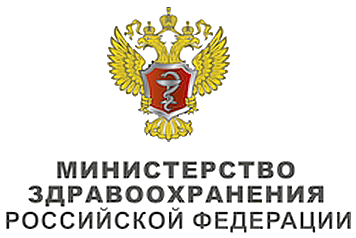 Ключевые слова	5Термины и определения	71. Краткая информация	81.1 Определение	81.2 Этиология и патогенез	81.3 Эпидемиология	121.4 Кодирование по МКБ	121.5	Классификация и клиническая картина	132. Диагностика	212.1. Обследование до начала иммунотерапии	212.1.1 Жалобы и анамнез.	212.1.2 Физикальное обследование	222.1.3 Лабораторные диагностические исследования	222.1.4 Инструментальные диагностические исследования	232.2. Обследование в процессе иммунотерапии	242.3 Обследование при подозрении на наличие иНЯ	252.3.1 Дополнительные обследования при подозрении на наличие колита	262.3.2 Дополнительные обследования при подозрении на наличие гастрита	262.3.3 Дополнительные обследования при подозрении на гипофизит или надпочечниковую недостаточность	262.3.4 Дополнительные обследования при подозрении на иммуноопосредованный тиреоидит, гипертиреоз или гипотиреоз, сахарный диабет 1 или 2 типа, несахарный диабет	272.3.5 Дополнительные обследования при подозрении на пульмонит	272.3.6 Дополнительные обследования при подозрении на синдром повышенной проницаемости капилляров или синдром выброса цитокинов	272.3.7 Дополнительные обследования при наличии кожной токсичности	272.3.8 Дополнительные обследования при наличии нарушения функции печени	282.3.9 Дополнительные обследования при подозрении на иммуноопосредованный панкреатит	282.3.10 Дополнительные обследования при подозрении на миокардит или новых симптомах со стороны сердечно-сосудистой системы:	282.4 Обследование больных с развившимися иНЯ	292.5 Длительность наблюдения за пациентом при проведении иммунотерапии.	313. Лечение	313.1 Принципы терапии	313.2 Лечение отдельных иНЯ	353.2.1 Особенности лечение иНЯ со стороны кожи	353.2.2 Терапия иНЯ со стороны печени	373.2.3 Терапия иНЯ со стороны желудочно-кишечного тракта (мукозиты, колит, диарея)	413.2.4 Терапия иНЯ со стороны лёгких (пульмонит)	443.2.5 Терапия иНЯ с вовлечением эндокринной системы	473.2.6 Терапия синдрома выброса цитокинов	493.2.8 Особенности терапии редких иНЯ	554. Медицинская реабилитация, медицинские показания и противопоказания к применению методов реабилитации	565. Профилактика и диспансерное наблюдение, медицинские показания и противопоказания к применению методов профилактики	576. Организация оказания медицинской помощи	577. Критерии оценки качества медицинской помощи	57Список литературы	58Приложение А1. Состав рабочей группы по разработке и пересмотру клинических рекомендаций	61Приложение А2. Методология разработки клинических рекомендаций	62Приложение Б. Алгоритмы действий врача	66Приложение В. Информация для пациента	66В1. Диета при иммуноопосредованном повреждении печени	66В2. Диета при колитах и иНЯ с поражением ЖКТ	69В3. Диета при иНЯ с поражением эндокринной системы.	72Ключевые словаИммуноопосредованные нежелательные явленияИммунотерапияИммуноонкологическая терапия ЛечениеСписок сокращенийиНЯ - иммуноопосредованные нежелательные явленияИФН – интерферон-альфаИЛ-2 – интерлейкин-2свТ3 – свободный трийодтиронинсвТ4 – свободный тироксинЩФ – щелочная фосфатазаАСТ – аспартатаминотрансферазаАЛТ – аланинаминотрансферазаТТГ – тиреотропный гормонАТА – антитиреоидные антителааТПО – антитела к тиреопероксидазеКЩР – кислотно-щелочное равновесиеGAD, GADA – антитела к глютаматпероксидазеФВЛЖ – фракция выброса левого желудочкаФВД – функция внешнего дыханияSpO2 – оценка сатурации кислорода в кровиIgE – иммуноглобулин ЕHBs – поверхностный антиген гепатита BHCV – вирус гепатита СCMV – цитомегаловирусМИС – модуляторы иммунного синапсаТермины и определенияИммуноопосредованные нежелательные явления (иНЯ)– особый класс нежелательных явлений, возникающих при иммунотерапии злокачественных новообразований.Иммунотерапия – метод воздействия на иммунную систему с целью получения лечебного эффекта при различных заболеваниях; является одним из наиболее старых методов лечения злокачественных опухолей.1. Краткая информация1.1 ОпределениеИммуноопосредованные нежелательные явления – особый класс нежелательных явлений, возникающих при иммунотерапии злокачественных новообразований.1.2 Этиология и патогенезМеханизмы развития подобных осложнений весьма схожи между собой, что позволяет рассматривать лечение иНЯ в рамках одних рекомендаций. Под иНЯ понимается побочный эффект, обусловленный избыточной активацией иммунной системы с иммуноопосредованным поражением нормальных тканей различных органов и систем на фоне иммунотерапии и не являющийся ее основной целью. К препаратам, применение которых ассоциируется с иНЯ, относятся анти-CTLA-4, анти-PD-1 и анти-PD-L-1 препараты, цитокины (ИФН и ИЛ-2 и др.), и отдельные моноклональные антитела (блинатумомаб). Нежелательные явления, которые могут являться иммуноопосредованными, и их симптомы, приведены в табл. 1 [1-3]. Иммуноопосредованное поражение может коснуться любого органа и системы, включая не перечисленные в табл. 1. В связи с этим во время современной иммуноонкологической терапии пациент нуждается в наблюдении для адекватного контроля иНЯ. В условиях пандемии COVID-19 риск развития отдельных иНЯ (например, пульмониты, синдром выброса цитокинов) значительно увеличивается, что требует от врача повышенной бдительности во время проведения иммунотерапии.Таблица 1. Иммуноопосредованные НЯ1.3 ЭпидемиологияСреди всего разнообразия методов иммунотерапии, существующих сегодня, лишь некоторые сопровождаются выраженными иНЯ, требующими внимания врача и правильной и своевременной коррекции. К препаратам, применение которых сравнительно часто ассоциируется с иНЯ, относятся ингибиторы иммунологических контрольных точек (CTLA-4 и PD-1 / PD-L-1), цитокины (ИФН и ИЛ-2, особенно при использовании в высоких дозах), и отдельные моноклональные антитела (блинатумомаб). Другие методы иммунотерапии в онкологии редко приводят к развитию иНЯ. Профиль безопасности препаратов различных групп существенно различается по частоте, но не по перечню вызываемых ими иНЯ [3; 4]. Многие симптомы могут появляться самостоятельно или в составе какого-либо синдрома, как правило, характеризующегося более тяжёлым течением. Некоторые состояния представлены различными терминами (например, синдром выброса цитокинов и синдром повышенной проницаемости капилляров), являются следствием одного типа патологического процесса – массивного выброса провоспалительных цитокинов (таких как ИЛ-6, ИЛ-2, ИЛ-11, ИЛ-12, TNF-a, ИФН-ɣ). Поскольку в рамках современных клинических исследований чаще сообщается о возникновении отдельных симптомов, а не синдромов, истинную частоту того или иного иНЯ оценить сложно [4; 5]. В связи с этим возможность развития иНЯ рекомендуется предполагать при назначении любого вида иммунотерапии, а также при появлении симптомов, характерных для этой группы НЯ.1.4 Кодирование по МКБПоскольку в данных рекомендациях речь идёт об осложнениях лечения онкологических заболеваний, то у больных, помимо кода основного заболевания (С00-С97) могут быть выставлены дополнительные коды в соответствии с развившимся иНЯ:D80-D89 Отдельные нарушения, вовлекающие иммунный механизмD89 Другие нарушения с вовлечением иммунного механизма, не классифицированные в других рубрикахY40-Y84 Осложнения терапевтических и хирургических вмешательствY40-Y59 Лекарственные средства, медикаменты и биологические вещества, являющиеся причиной неблагоприятных реакций при их терапевтическом примененииY57.8 Другие лекарственные средства и медикаменты Y59.8 Другие уточнённые вакцины и биологические веществаСледует отметить, что многие из нежелательных явлений представляют собой отдельные синдромы и симптомы, не классифицируемые по МКБ X.Классификация и клиническая картина иНЯ могут быть разделены по времени их возникновения на острые (возникают в процессе лечения   ингибиторами контрольных точек  и сохраняются менее 12 недель ), хронические (возникают на фоне лечения и сохраняются  в течение ≥ 12 недель) и  отсроченные (возникают от 12 месяцев  после прекращения иммунотерапии).Оценка степени тяжести иНЯ проводится с помощью универсальной шкалы токсичности CTC AE. В настоящее время действует 5-я версия данной классификации [6]. Описание иНЯ на основе данной шкалы представлено в табл. 2.Таблица 2. Клинические симптомы иНЯ и принципы оценки степени их тяжести [6]1 НЯ не классифицируется с использованием данной степени2 СКФ рекомендуется рассчитывать по формуле CKD-EPI:СКФ = a × [креатинин крови (мг/дл) / b] c × (0,993) возраст, где• переменная а: женщины =144; мужчины = 141• переменная b: женщины = 0,7; мужчины = 0,9 •переменная с: женщины при креатинине крови ≤0,7 мг/дл = –0,328; креатинин в крови >0,7 мг/дл = –1.209; мужчины при креатинине в крови ≤0,7 мг/дл = –0,412; креатинин в крови > 0,7 мг/дл = –1.209 Показания к диализу – см. соответствующие рекомендации (например, ассоциации нефрологов)- (прочерк) – соответствующей степени не существует.Рекомендуется при постановке диагноза использовать термины нозологических единиц или объединять симптомы в соответствующие синдромы [6].Уровень достоверности доказательств Iа, уровень убедительности рекомендаций – А2. ДиагностикаРекомендуется определение риска иНЯ до начала иммунотерапии [3; 7-9];Уровень достоверности доказательств IV, уровень убедительности рекомендаций – C 2.1. Обследование до начала иммунотерапии2.1.1 Жалобы и анамнез.Рекомендуется проводить сбор жалоб и анамнеза перед проведением иммунотерапии, направленный на выявление потенциальных рисков развития иНЯ [1; 3; 9-14]Уровень достоверности доказательств Iа, уровень убедительности рекомендаций – АКомментарии: Сбор жалоб и анамнеза у больных перед проведением иммунотерапии рекомендуется направить на выявление:иммуноопосредованных заболеваний (иммунодефициты, ревматические аутоиммунные заболевания, аллергические реакции); патологии эндокринной системы (прежде всего, тиреоидной патологии и сахарного диабета, как 1, так и 2 типа, а также несахарного мочеизнурения и надпочечниковой недостаточности); сопутствующей патологии ЖКТ (неспецифический язвенный колит, болезнь Крона и др.); перенесённых инфекционных заболеваний (дизентерия, холера); травм и оперативных вмешательств на органах ЖКТ;патологии печени (вирусные гепатиты, цирроз печени, болезнь Жильбера);кожных заболеваний (псориаз, экзема, атопический дерматит, себорейный дерматит, аллергические реакции по типу крапивницы, наличие синдромов Стивенса-Джонсона и токсического эпидермального некролиза в анамнезе);наличие в анамнезе распространённых грибковых и паразитарных заболеваний кожи и слизистых оболочек;патологии со стороны органов дыхания (травмы органов грудной клетки, оперативные вмешательства, перенесённые пневмонии, плевриты, идиопатический фиброз лёгких, туберкулёз лёгких, терапия блеомицином или блеомицетином в анамнезе). При распространённых грибковых и паразитарных кожных патологиях рекомендовано проведение терапии до начала иммунотерапии. Рекомендовано с особой тщательностью расспросить пациента о любой сопутствующей терапии (ГКС, иммунодепрессанты), получаемой им до и в процессе иммунотерапии, а также о любых иНЯ, отмечавшихся ранее [1; 3; 9; 10; 13-17].Уровень достоверности доказательств Iа, уровень убедительности рекомендаций – А2.1.2 Физикальное обследованиеВсем больным до начала иммунотерапии рекомендовано проводить физикальное обследование, направленное на выявление возможных иммуноопосредованных заболеваний, обострений инфекционных процессов и возможных показаний к проведению терапии [1; 3; 9-13; 16; 18-21].Уровень достоверности доказательств Iа, уровень убедительности рекомендаций – А2.1.3 Лабораторные диагностические исследованияРекомендовано всем больным перед проведением иммунотерапии выполнение следующих лабораторных обследований [1; 3; 9-14; 19]:клинический анализ крови с лейкоцитарной формулой;биохимический анализ крови: общий белок, АСТ, АЛТ, билирубин общий, креатинин, глюкоза. ТТГ (при отклонении от нормы уровня ТТГ, необходимо проводить исследование уровня свT4, по возможности - свT3 и антитела к рецептору ТТГ)  общий анализ мочи;тест на беременность для женщин детородного возраста.Уровень достоверности доказательств Iа, уровень убедительности рекомендаций – АПри наличии обоснованных подозрений или факторов риска поражения отдельных органов и систем рекомендуется расширить перечень оцениваемых лабораторных показателей с включением одного или нескольких из следующих показателей: дополнительно по показаниям: альбумин, ЩФ, амилаза, электролиты (калий, натрий, кальций), липаза, мочевина, мочевая кислота, креатинфосфокиназа, тропонин, С-реактивный белок.Уровень достоверности доказательств Iа, уровень убедительности рекомендаций – АПри выявлении отклонений в результатах эндокринологического обследования или симптомов, которые могут свидетельствовать о нарушениях в эндокринной системе, рекомендована консультация эндокринолога [2; 3; 9; 16; 22]. Уровень достоверности доказательств Iа, уровень убедительности рекомендаций – АРекомендовано установить характер и степень тяжести нарушений в эндокринной системе до начала иммунотерапии [3; 7] и провести их коррекцию [3; 9; 12; 15-17; 20; 23].Уровень достоверности доказательств III, уровень убедительности рекомендаций – В2.1.4 Инструментальные диагностические исследованияРекомендовано выполнение следующих обследований до начала иммунотерапии [3; 7; 9; 16; 24; 25]:КТ без контраста или рентгенография органов грудной клетки;ЭКГ.Уровень достоверности доказательств Iа, уровень убедительности рекомендаций – АДополнительно, при наличии показаний, могут быть рекомендованы следующие исследования [3; 9; 12; 13; 15; 20; 21; 26-28]:УЗИ щитовидной железы;Эхокардиография (необходима оценка ФВЛЖ);ФВД (спирометрия);Пульсоксиметрия (оценка SpO2);Консультация гастроэнтеролога;ЭГДС;ФКС;  Консультация дерматовенеролога.   Уровень достоверности доказательств III, уровень убедительности рекомендаций – В 	2.2. Обследование в процессе иммунотерапииПеред каждым введением/циклом лечения рекомендуется проводить обследование (при проведении дискретного лечения - введение препаратов 1 раз в несколько недель либо циклами терапии) [3; 7; 8]. Уровень достоверности доказательств III, уровень убедительности рекомендаций – ВПри непрерывном лечении или в процессе терапии частоту мониторинга рекомендовано соотносить с риском возникновения НЯ [3; 29; 30]. Уровень достоверности доказательств Iа, уровень убедительности рекомендаций – АКомментарий: Примерная рекомендованная схема наблюдения за пациентами представлена в Таб. 3 Рекомендуется интенсифицировать обследование в соответствии с клинической ситуацией при выявлении НЯ; вести наблюдение за больными [3; 8; 24]. Уровень достоверности доказательств Iа, уровень убедительности рекомендаций – АКомментарии: Частота обследований пациентов зависит от характера применяемой иммунотерапии и риска возникновения того или иного нежелательного явления в процессе лечения. Ключевые факторы риска развития иНЯ приведены в разделе 1.2 («Этиология и патогенез»).Таблица 3. Рекомендуемый алгоритм наблюдения в процессе иммунотерапии для диагностики иммуноопосредованного нежелательного явления АД, ЧСС, ЧД, температура тела, диурезКалий, натрий, кальций; АСТ, АЛТ, билирубин общий, креатинин, глюкоза (дополнительно при наличии обоснованных показаний: общий белок, альбумин, ЩФ, амилаза, электролиты (калий, натрий, кальций), липаза, мочевина, мочевая кислота, креатинфосфокиназа, тропонин, С-реактивный белок).1-9 дни 1 цикла и 1-2 дни 2 цикла, далее – по показаниям. При возникновении подозрений на развитие иНЯ – рекомендован возврат к данной схеме.Для ИФН разовые дозы до 18 млн. МЕ в день 3 р/нед. (низкие и средние дозы), применяющиеся амбулаторно; для ИЛ-2 дозы не более 2 мг в сутки.2.3 Обследование при подозрении на наличие иНЯПри подозрении на наличие иНЯ рекомендовано, во-первых, исключить возможные альтернативные причины развития подобного НЯ [3; 8; 10; 11; 15; 31] Для подтверждения наличия некоторых иНЯ рекомендуется проведение ряда дополнительных исследований, направленных на уточнение степени НЯ и его дифференциальную диагностику [1; 3; 9; 12; 16; 21] Уровень достоверности доказательств Iа, уровень убедительности рекомендаций – А2.3.1 Дополнительные обследования при подозрении на наличие колитаРекомендовано по показаниям выполнять следующие обследования при подозрении на наличие колита [3; 8; 19; 32; 33]:Консультация гастроэнтеролога (при 3-4 ст. иНЯ, длительно текущем колите 2 ст., отсутствии эффективности гормонотерапии)Колоноскопия (при 3-4 ст. иНЯ, длительно текущем колите 2 ст., неэффективности гормонотерапии)Дополнительно в план обследования могут быть включены следующие лабораторные показатели  Посев кала на патогенную кишечную группуОпределение токсинов (A и B) C. Difficile в стулеКопрограммаФекальный кальпротектинУровень достоверности доказательств Iа, уровень убедительности рекомендаций – А2.3.2 Дополнительные обследования при подозрении на наличие гастрита Консультация гастроэнтерологаЭГДСУровень достоверности доказательств Iа, уровень убедительности рекомендаций – А2.3.3 Дополнительные обследования при подозрении на гипофизит или надпочечниковую недостаточностьРекомендовано по показаниям выполнять следующие обследования при подозрении на гипофизит или надпочечниковую недостаточность [2; 3; 22; 34]:Консультация эндокринологаОпределение уровня калия, натрия, кортизола и АКТГ в кровиМРТ гипофиза с контрастированием  Общий анализ мочиДополнительно в плане обследования по показаниям возможно исследованиеФСГ, ЛГтестостерона (у мужчин), эстрадиола (у женщин)ТТГ, свТ3 и свТ4пролактина Уровень достоверности доказательств III, уровень убедительности рекомендаций – B2.3.4 Дополнительные обследования при подозрении на иммуноопосредованный тиреоидит, гипертиреоз или гипотиреоз, сахарный диабет 1 или 2 типа, несахарный диабетРекомендовано выполнять следующие обследования при подозрении на иммуноопосредованный тиреоидит, гипертиреоз или гипотиреоз, сахарный диабет 1 или 2 типа, несахарный диабет [2; 3; 22; 34]:Консультация эндокринолога Определение ТТГ, уровня глюкозы Общий анализ мочиДополнительно в план обследования рекомендуется по возможности включать определение свТ3, свТ4, антитела к ТПО и к рецептору ТТГ (однократное определение при нормальном уровне), С-пептида (однократно), гликированнного гемоглобина, проба Зимницкого.Уровень достоверности доказательств Iа, уровень убедительности рекомендаций – А2.3.5 Дополнительные обследования при подозрении на пульмонитРекомендовано выполнять следующие обследования при подозрении на пульмонит [3; 25; 35; 36]:КТ грудной клетки;Оценка сатурации кислорода в крови.Уровень достоверности доказательств Iа, уровень убедительности рекомендаций – А2.3.6 Дополнительные обследования при подозрении на синдром повышенной проницаемости капилляров или синдром выброса цитокиновРекомендуется по показаниям выполнить следующие обследования при подозрении на синдром повышенной проницаемости капилляров или синдром выброса цитокинов [2; 3; 21; 37-40]:Определение СРБ;Оценка сатурации кислорода в крови;Контроль АД, ЧСС, температуры каждые 15-30 мин;Контроль водного баланса каждый час;Контроль электролитов 2-3 раза в день;Дополнительно, при наличии возможности, могут быть определены уровни ИЛ-6, TNF, интерферона-гамма в крови.Уровень достоверности доказательств Iа, уровень убедительности рекомендаций – А2.3.7 Дополнительные обследования при наличии кожной токсичностиРекомендуется выполнить следующие обследования при кожной токсичности [3; 28]Оценка состояния слизистых;Оценка функции печени и почек (АЛТ, АСТ, билирубин, креатинин, мочевина);Уровень достоверности доказательств III, уровень убедительности рекомендаций – B2.3.8 Дополнительные обследования при наличии нарушения функции печениРекомендуется выполнить следующие обследования при нарушении функции печени [3; 16; 23; 41]:Определение HBs, анти-HCV; при ранее положительных тестах – определение вирусной нагрузки;Оценка прямого и непрямого билирубина;Оценка наличия опухолевых очагов в печени, признаков портальной гипертензии, тромбоза вен печени (УЗИ печени, по возможности - КТ или МРТ с контрастированием);Дополнительно может быть включено обследование на СМV и вирус Эпштейн-Бар.Уровень достоверности доказательств III, уровень убедительности рекомендаций – B2.3.9 Дополнительные обследования при подозрении на иммуноопосредованный панкреатитРекомендуется проводить следующее дополнительное обследование при подозрении на иммуноопосредованный панкреатит [3; 20; 21]: Амилаза, липаза, УЗИ брюшной полости и забрюшинного пространства;Дополнительно может быть включена оценка эндокринной функции поджелудочной железы.Уровень достоверности доказательств III, уровень убедительности рекомендаций – B2.3.10 Дополнительные обследования при подозрении на миокардит или новых симптомах со стороны сердечно-сосудистой системы:Рекомендовано при подозрении на наличие иммуноопосредованной кардиотоксичности приостановить лечение и немедленно начать диагностическое обследование для исключения или подтверждения кардиотоксического иНЯ:ЭКГЭХО КГТропонинКонсультация кардиологаУровень достоверности доказательств IV, уровень убедительности рекомендаций – CПри наличии показаний по решению кардиолога может быть расширен список обследований:Инактивный N-терминальный фрагмент натрийуретического пептида (NT-proBNP) ЭХО КГ с методом глобальной продольной деформации (Global Longitudinal Strain - GLS) Коронарная ангиография МРТ сердца - кардиомагнитный резонанс (cardiac magnetic resonance -CMR)Эндомиокардиальная биопсия миокарда (ЭБМ) с выполнением гистологического, гистохимического, вирусологического исследования биоптатаУровень достоверности доказательств IV, уровень убедительности рекомендаций – C2.4 Обследование больных с развившимися иНЯЧастота обследования и интенсивность наблюдения за больными с развившимися иНЯ определяется, прежде всего, тяжестью иНЯ и эффективностью терапии [2; 3; 9; 10; 16; 21; 22].  При развитии отдельных иНЯ рекомендуется придерживаться следующей частоты выполнения обследований (табл. 4) до улучшения состояния. После улучшения состояния частота обследования и наблюдения может быть уменьшена в соответствии с клинической ситуацией и течением иНЯ.   Таблица 4. Виды и частота рекомендуемого обследования при развитии некоторых иНЯУровень достоверности доказательств Iа, уровень убедительности рекомендаций – АУ пациентов, требующих длительного применения иммуносупрессивной терапии (ГКС более 1 мес. или необходимость применения антицитокиновых препаратов, цитостатиков или иных иммуносупрессантов) рекомендуется проводить оценку возможных оппортунистических инфекций. Перечень обследований определяется конкретной клинической ситуацией. В него могут быть включены:тест на наличие микобактерий туберкулеза;определение антител к вирусам герпеса человека 1-6 типов;тест крови на мананы и галактомананы;определение антигенов аспергилл в бронхоальвеолярном смыве.Уровень достоверности доказательств IV, уровень убедительности рекомендаций – C2.5 Длительность наблюдения за пациентом при проведении иммунотерапии.Мониторинг за пациентом с целью оценки возможных иНЯ должен проводиться не менее 3 месяцев после окончания иммунотерапии с использованием графика, аналогичного графику во время терапии [3; 7; 9; 31]. Длительность наблюдения определяется тяжестью перенесенных иНЯ.Уровень достоверности доказательств IV, уровень убедительности рекомендаций – C3. Лечение3.1 Принципы терапииРекомендуется придерживаться специализированных алгоритмов в лечении иНЯ. При их отсутствии возможно использование общих принципов терапии иНЯ [3; 7; 31]: Комментарии: Могут быть выделены следующие принципы купирования иНЯ:Ступенчатая терапия. При лечении всех иНЯ используется ступенчатый подход. Начальная ступень выбирается, исходя из тяжести развившегося иНЯ, переход на более высокие ступени осуществляется при неэффективности проводимой терапии. Понижение терапии на более низкую ступень не осуществляется, отмена лечения происходит постепенно и медленно при условии значительного улучшения симптомов иНЯ. Обобщённая информация о ступенях терапии представлена в таблице 5;Таблица 5. Ступени терапии иНЯ1- При применении ИФН возможно продолжение терапии без редукции доз (вне зависимости от уровня дозы) при иНЯ 2 ст., при повторных клинически значимых иНЯ 2 ст. – редукция доз препаратов в соответствии с рекомендациями в примечании 2.2 - при применении ИФН при иНЯ 3 ст. после перерыва возможно продолжение с редукцией дозы препарата. Дозы редуцируются на 33 и 66% от исходных, при необходимости дальнейшей редукции – отмена лечения.3 – клинически незначимые иНЯ 2 ст.4 – при развитии иНЯ на фоне комбинированной иммунотерапии возможен переход на монотерапию PD-1 ингибиторомВо время лечения иНЯ могут использоваться любые ГКС в эквивалентных дозах. Их применение не влияет на эффективность терапии [14]. Коэффициенты пересчёта представлены в таблице 6. Дозы ГКС, используемые при парентеральном введении, эквивалентны дозам при пероральном приёме препаратов.Таблица 6. Коэффициенты пересчёта доз ГКС11Для вычисления дозы препарата, обозначенного в заголовке строки (Б), необходимо дозу применяемого препарата в столбце(А) умножить на коэффициент (С), т.е. Б=А х С. Пример: для вычисления дозы дексаметазонаБ (третья строка слева) при применении преднизолонаА в дозе 60 мг (столбец в применяемых препаратах), дозу преднизолона необходимо умножить на коэффициент в соответствующей строкеС (0,15), т.е. 60 х 0,15=9 мг дексаметазона.За исключением ИФН и блинатумомаба дозы иммунотерапевтических средств не редуцируются в зависимости от развития иНЯ. Терапия либо продолжается в прежних дозах, либо полностью отменяется (в случае выраженного иНЯ или недостаточного контроля за иНЯ);При проведении комбинированной иммунотерапии после развития иНЯ 3-4 ст. допустима отмена анти-CTLA4 терапии с продолжением терапии анти-PD1 препаратом в прежней дозе;При развитии инфузионных реакций рекомендована замена препарата на другой препарат того же класса;При применении ГКС необходимо применение противоязвенной терапии (омепразол или другие ингибиторы протонной помпы) и препаратов калия (аспаркам или панангин внутрь по 1 табл. 3 раза в день или другие препараты в эквивалентных дозах);Длительность терапии ГКС должна быть не менее 1 мес. Возможны 2 варианта снижения дозы ГКС: быстрое и медленное снижение. Быстрое снижение - это уменьшение дозы на 50% каждые 3 дня до достижения дозы в 1 мг/кг, далее переход на медленное снижение дозы преднизолона. При таком варианте необходим строгий контроль самочувствия, натрия и калия не реже 1 раза в нед. При возникновении рецидивов иНЯ или признаков надпочечниковой недостаточности необходимо пользоваться только медленным вариантом снижением дозы ГКС. Медленное снижение - это уменьшение дозы ГКС на 15-20% в неделю либо ступенчато (например, по 10 мг 1 раз в нед.), либо постепенно плавно – например, по 2,5 мг 1 раз в 2 дня (по преднизолону); При переходе ко 2-3 линии иммуносупрессивной терапии прием ГКС должен быть продолжен. При достижении эффекта иммуносупрессивной терапии возможна постепенная отмена ГКС, как указано выше.Во всех случаях при пероральном приёме самая высокая доза должна назначаться утром после пробуждения, следующая днем (около 14 ч) при 2х кратном режиме, либо в полдень и днем (около 16 ч) при 3х кратном режиме;Применение самой иммуносупрессивной терапии ГКС не влияет на противоопухолевую эффективность лечения;При длительном (более 4 нед.) применении высоких доз (>1 мг/кг) ГКС или других иммуносупрессивных препаратов (циклофосфамид, микофенолат мофетил, такролимус) возможно проведение профилактики инфекций антибиотиками широкого спектра действия (например, амоксиклав по 1000 мг 2 раза в день и ципрофлоксацин** 500 мг 2 раза в день) и антимикотиками (флуконазол** 200 мг ежедневно) на время применения преднизолона** в дозе >30 мг/сут или иммуносупрессивных препаратов. Следует учитывать, что риск развития инфекционных осложнений при использовании иммуносупрессивных препаратов очень высокий. Применение антибиотиков может снизить противоопухолевый эффект терапии;Длительная терапия ГКС, проводимая для купирования иНЯ, может приводить к появлению нежелательных ятрогенных осложнений (в частности, стероидного диабета как своеобразного эквивалента сахарного диабета 2 типа) и требует коррекции и наблюдения эндокринолога в течение всего времени и после окончания лечения;При перерыве в лечении из-за иНЯ возобновление терапии возможно только после купирования иНЯ до 1 ст. или полного разрешения иНЯ. Допустим перерыв в проведении иммунотерапии до 3 мес. При более длительном перерыве лечение следует полностью прекратить.При возобновлении иммунотерапии на фоне лечения системными ГКС доза последних к моменту начала терапии должна составлять не более 10 мг/сут (по преднизолону). Увеличивать скорость снижения дозы ГКС для более быстрого начала терапии недопустимо. Обобщённый алгоритм терапии иНЯ представлен на рис. Б1 (см. приложение Б)Профилактическое применение ГКС с целью предупреждения иНЯ, в том числе в виде премедикации перед введением моноклональных антител против CTLA-4, PD-1, PD-L1, LAG3, не рекомендуется [42].Уровень достоверности доказательств II, уровень убедительности рекомендаций – A3.2 Лечение отдельных иНЯ3.2.1 Особенности лечение иНЯ со стороны кожиРекомендуется использовать мази с ГКС (например, гидрокортизоновая мазь) только в отсутствие системного применения ГКС [3; 7; 28; 31; 43]. Уровень достоверности доказательств IV, уровень убедительности рекомендаций – CПри зуде дополнительно рекомендуется использовать антигистаминные препараты в максимальных суточных дозах. Как дополнительная мера, могут быть использованы топические ГКС III и IV класса (1) очень сильные: клобетазола пропионат, хальцинонид; 2) сильные: бетаметазон**,  будесонид**, мометазон**, гидрокортизон**, дексаметазон**, триамцинолона ацетонид, метилпреднизолона ацепонат, флуметазона пивалат, флуоцинолона ацетонид, флутиказона пропионат) [43]. Уровень достоверности доказательств IV, уровень убедительности рекомендаций – CНе рекомендуется применение топических антигистаминных препаратов при зуде [3; 7; 9; 28; 31].Уровень достоверности доказательств IV, уровень убедительности рекомендаций – CПри выраженном зуде может использоваться охлаждённый гель с полидоканолом [3; 7; 9; 28; 31]. Уровень достоверности доказательств IV, уровень убедительности рекомендаций – CВ качестве иммуносупрессивной терапии рекомендуется последовательное использование системных ГКС в дозе 1 мг/кг, а при неэффективности – 2 мг/кг (по преднизолону) [3; 7; 9; 28; 31; 33]. Уровень достоверности доказательств Ia, уровень убедительности рекомендаций – AПри отсутствии эффекта в течение 48 часов рекомендуется усилить терапию [3]. Уровень достоверности доказательств IV, уровень убедительности рекомендаций – CПри неэффективности преднизолона в дозе 2 мг/кг рекомендуется добавление других иммуносупрессивных средств [3; 7; 9; 28; 31; 33].Уровень достоверности доказательств Ia, уровень убедительности рекомендаций – AКомментарии: добавление к терапии инфликсимаба** в дозе 5 мг/кг 1 раз в 2 нед. (повторное введение только при наличии клинического эффекта и сохраняющихся признаках сыпи ≥3 ст.), или циклофосфамида** в дозе 100 мг/сут внутрь, или микофенолата мофетил** в дозе 1000 мг 2 раза в день. При этом препаратом выбора считается инфликсимаб** (действующий в качестве антагониста TNF-α), как наиболее патогенетически обоснованная терапия. Указанные препараты принимаются до купирования нежелательного явления до уровня 2 ст. и далее отменяются полностью. Приём ГКС в дозе 2 мг/кг в это время продолжается с последующим медленным титрованием дозы вниз. Рекомендуется снижать дозу ГКС в течение не менее 1 мес. [3; 7; 9; 28; 31; 33].Уровень достоверности доказательств Ia, уровень убедительности рекомендаций – AВ случае сохранения иНЯ со стороны кожи ≥2 ст. >12 нед. рекомендуется отмена иммунотерапевтического препарата, вызвавшего данное иНЯ [3; 7; 9; 28; 31; 33].Уровень достоверности доказательств Ia, уровень убедительности рекомендаций – AПри уменьшении токсичности до 1 ст. и менее в сроки до 12 нед., возможно продолжение терапии в прежних дозах (для высоких доз цитокинов – в сниженных на 1 уровень дозах) даже при 4 ст. токсичности [3].Уровень достоверности доказательств IV, уровень убедительности рекомендаций – C Алгоритм лечения иНЯ со стороны кожи представлен в табл. 7.Таблица 7. Алгоритм терапии иНЯ со стороны кожи [3]1 – полная отмена терапии при отсутствии улучшения более 12 нед.,2 – перечень препаратов приведён в тексте раздела 3.2.13 – при применении ИФН после перерыва возможно продолжение с редукцией дозы препарата. Дозы редуцируются на 33 и 66%, при необходимости дальнейшей редукции – отмена лечения.3.2.2 Терапия иНЯ со стороны печениРекомендуется полностью исключить связь наблюдающихся признаков поражения печени с инфекционным процессом, её токсическим поражением или нарушение работы печени вследствие значительного метастатического процесса [3; 7; 21; 24; 29; 31].Уровень достоверности доказательств Ia, уровень убедительности рекомендаций – AПри лечении иНЯ со стороны печени в качестве симптоматической терапии рекомендуется использование диеты (стол №5 по Певзнеру, см. приложение В, таблица П3), оральная гидратация не менее 2 л/сут, инфузионная терапия (в дополнение к оральной гидратации) и применение гепатопротекторов [3]. Уровень достоверности доказательств IV, уровень убедительности рекомендаций – CКомментарий: В качестве гепатотропных препаратов могут использоваться адеметионин** по 800 мг 2 раза в день внутрь или 1 раз в день в/в, эссенциале по 2 капс. 3 раза в день, урсодезоксихолиевая кислота 500 мг 2 раза в день п/о).В качестве иммуносупрессивной терапии рекомендовано последовательно использовать системные ГКС в дозе 1 мг/кг, а при неэффективности – 2 мг/кг (по преднизолону) [3; 7; 9; 21; 24; 29; 31].Уровень достоверности доказательств Ia, уровень убедительности рекомендаций – AПри отсутствии эффекта в течение 72 часов рекомендовано усилить терапию [3; 7; 9; 31].Уровень достоверности доказательств IV, уровень убедительности рекомендаций – CВариантами усиления могут быть повышение дозы ГКС до 4 мг/кг в день или добавление к терапии ГКС 2 мг/кг в день микофенолата мофетил** в дозе 1000 мг 2 раза в день [3; 7; 9; 31] или добавление к терапии циклофосфамида** 50 мг в день внутрь ежедневноУровень достоверности доказательств IV, уровень убедительности рекомендаций – CПри неэффективности (отсутствие снижения АЛТ, АСТ или билирубина) применения микофенолата мофетила** или циклофосфамида**  в течение 5-7 дней рекомендована его смена на такролимус** 0,1-0,15 мг/кг в день [3; 7; 9; 31].Уровень достоверности доказательств IV, уровень убедительности рекомендаций – CКомментарии: при использовании такролимуса принято ориентироваться на целевые концентрации препарата в плазме, которые при комбинированной иммуносупрессии у больных после трансплантации печени должны составлять 6-10 нг/мл в первые 4 нед. и 5-8 нг/мл в последующем [44]. Принимая во внимание разрешение иммуноопосредованного гепатита, как правило, в течение 1 мес.[45], и наличие только отдельных сообщений о его применении при иНЯ, целевая доза для лечения иНЯ может быть рекомендована в диапазоне 5-10 нг/мл. На время приёма такролимуса обязательна антимикробная профилактика. Отмена комбинированной иммуносупрессивной терапии при улучшении при этом проводится постепенно, начиная с глюкокортикоидов [45].  При неэффективности последовательного применения микофенолата мофетила** и такролимуса** возможно однократное введение инфликсимаба** в дозе 5 мг/кг [3; 7; 9; 31].Уровень достоверности доказательств IV, уровень убедительности рекомендаций – CКомментарий: Введения инфликсимаба** необходимо, по возможности, избегать из-за риска дальнейшего повреждения печени, вызванного данным препаратомРекомендовано принимать микофенолата мофетила** или такролимус** до купирования иНЯ до уровня 2 ст. и далее отменять полностью. Приём ГКС в дозе 2 мг/кг в это время продолжается. После уменьшения токсичности до уровня 2 ст. микофенолата мофетил или такролимус отменяются, при сохранении динамики разрешения иНЯ начинается постепенное медленное титрование дозы ГКС вниз [3; 7; 9; 31].Уровень достоверности доказательств IV, уровень убедительности рекомендаций – C.Рекомендуется снижать дозу ГКС в течение не менее 1 мес [3; 7; 9; 31].Уровень достоверности доказательств IV, уровень убедительности рекомендаций – CПри невозможности снизить дозу преднизолона из-за рецидива иНЯ рекомендовано добавление к терапии будесонида 3 мг внутрь 3 раза в день, на фоне чего продолжить снижение дозы преднизолона.Уровень достоверности доказательств IV, уровень убедительности рекомендаций – CВо время лечения рекомендуется применение дополнительно антибактериальной и противогрибковой терапии для лечения вторичной инфекции, обусловленной как самим иНЯ, так и иммуносупрессивной терапией [3; 7; 9; 31].Уровень достоверности доказательств IV, уровень убедительности рекомендаций – CВ случае развития гепатотоксичности 4 ст. любой иммунотерапевтический препарат, вызвавший данное иНЯ, должен быть полностью отменен. При 3 ст. иНЯ на фоне модуляторов иммунного синапса (МИС), которое купировано в течение 1 нед., возможно продолжение лечения после купирования НЯ и снижении дозы ГКС по преднизолону до 10 мг/сутПри развитии гепатотоксичности 3ст. на фоне комбинированной иммунотерапии анти-CTLA4 и анти-PD1 препаратами возможно возобновление монотерапии анти-PD-1 препаратами после купирования иНЯ под контролем биохимических показателей крови и общего состояния. При 3 ст. иНЯ ст. на фоне терапии цитокинами возможно возобновление лечения после купирования нежелательного явления с редукцией дозы препарата [3; 7; 9; 31].Уровень достоверности доказательств IV, уровень убедительности рекомендаций – C Алгоритм лечения иНЯ с поражением печени представлен в табл. 8.Таблица 8. Алгоритм терапии иНЯ с поражением печени [3]1 - При самостоятельном снижении показателей до 1 степени или исходного уровня в течение 5-7 дней возможно возобновление терапии2 – При возникновении иНЯ на фоне терапии низкими дозами цитокинов возможно возобновление терапии с редукцией доз препаратов. При повторном возникновении – полная отмена.3 – Используется стол №5 по Певзнеру. Подробнее – см. раздел 4.14 – Возможно использование препаратов, направленных на улучшение функции печени. Примеры препаратов представлены в тексте раздела 3.2.2.5 - Дозы по преднизолону6 - при применении ИФН после перерыва возможно продолжение с редукцией дозы препарата. Дозы редуцируются на 33 и 66%, при необходимости дальнейшей редукции – отмена лечения.7 - При одновременном повышении уровня АСТ/АЛТ ≥ 2 степени тяжести и общего билирубина  > 2 степени тяжести (в отсутствии синдрома Жильбера) проводится иммуносупрессивная терапия, как при гепатите 3 степени тяжести с полной отменой иммунотерапии.3.2.3 Терапия иНЯ со стороны желудочно-кишечного тракта (мукозиты, колит, диарея)Рекомендуется полностью исключить невоспалительную и инфекционную природу наблюдаемого НЯ [3; 7; 9; 19; 31; 33].Уровень достоверности доказательств Ia, уровень убедительности рекомендаций – AПри лечении иНЯ со стороны ЖКТ в качестве симптоматической терапии рекомендуется использование диеты (см. приложение B, таблица раздел П4), оральная гидратация не менее 2 л/сут, инфузионная терапия (в дополнение к оральной гидратации) для возмещения потерь жидкости и электролитов при диарее. Также в качестве симптоматических средств в ходе всего лечения могут использоваться сорбенты (например, энтеродез, энтерос-гель, смекта и др.), лоперамид (использовать с осторожностью, так как уменьшение количества эпизодов жидкого стула может привести к недооценке тяжести колита) [3]. Уровень достоверности доказательств IV, уровень убедительности рекомендаций – CПри иНЯ 3 ст. и выше рекомендуется добавление антимикробных препаратов (например, сульфафалазин или месалазин** (в гранулах) внутрь 500-1000 мг 4 раза в сутки) и/или антибиотиков (ципрофлоксацин** 500 мг 2 раза в день внутрь или ванкомицин** 500 мг 4 р/сут внутрь или в/в для профилактики и борьбы с оппортунистическими инфекциями [3; 7; 9; 19; 31; 33].Уровень достоверности доказательств Ia, уровень убедительности рекомендаций – AКомментарий: Антимикробные препараты при этом несколько подавляют выработку TNF, что делает их важной частью патогенетической терапии иНЯРекомендуется в качестве иммуносупрессивной терапии использовать системные ГКС в дозе 1 мг/кг/сут или 2 мг/кг /сут внутрь или парентерально ежедневно в соответствии с таблицей 9 [3; 7; 9; 19; 31; 33].Уровень достоверности доказательств Ia, уровень убедительности рекомендаций – AРекомендуется при неэффективности терапии в течение 72 ч повысить дозу ГКС до 2 мг/кг/сут (по преднизолону) парентерально (в случае, если лечение начато с дозы 1 мг/кг) [3; 7; 9; 19; 31; 33].Уровень достоверности доказательств Ia, уровень убедительности рекомендаций – AПри отсутствии эффекта в течение 3-5 дней рекомендуется добавление к терапии инфликсимаба** в дозе 5 мг/кг 1 раз в 2 нед. (повторное введение только при наличии клинического эффекта и возникновении рецидива иНЯ со стороны ЖКТ) [3; 7-9; 31; 46]. Уровень достоверности доказательств III, уровень убедительности рекомендаций – BПри наличии клинических и/или инструментальных признаков перфорации кишечника или сепсиса приём инфликсимаба** противопоказан [3; 7-9; 31; 46]. Уровень достоверности доказательств III, уровень убедительности рекомендаций – BВо время терапии инфликсимабом** рекомендовано продолжить приём ГКС в дозе 2 мг/кг/сут с последующим медленным снижением дозы [3; 7-9; 31; 46]. Уровень достоверности доказательств III, уровень убедительности рекомендаций – BРекомендуется снижать дозу ГКС в течение не менее 1 мес. [3; 7-9; 31; 46]. Уровень достоверности доказательств IV, уровень убедительности рекомендаций – CПри невозможности снизить дозу преднизолона из-за рецидива иНЯ возможно добавление к терапии будесонида 3 мг внутрь 3 раза в день, на фоне чего продолжить снижение дозы преднизолона.Уровень достоверности доказательств IV, уровень убедительности рекомендаций – CПри развитии колита 3 ст. на фоне комбинированной иммунотерапии анти-CTLA4 и анти-PD1 препаратами возможно возобновление монотерапии анти-PD-1 препаратами после купирования иНЯ. Уровень достоверности доказательств III, уровень убедительности рекомендаций – BРекомендуется полная отмена иммунотерапии, вызвавшей иНЯ 4 ст. со стороны ЖКТ [3; 7; 9; 31]. При иНЯ 3 ст., которое купировано в течение 1 нед., возможно продолжение лечения после купирования НЯ и снижение дозы ГКС по преднизолону до 10 мг/сутУровень достоверности доказательств IV, уровень убедительности рекомендаций – CАлгоритм лечения иНЯ с поражением ЖКТ представлен в табл. 9.Таблица 9. Алгоритм терапии иНЯ с поражением ЖКТ [3]1–При улучшении на фоне симптоматической терапии до 1 ст. возможно возобновление лечения иммуноонкологическим препаратом.2 – Диета указана в разделе 4.2.3 – дозы по преднизолону4 - При возникновении иНЯ на фоне терапии ИФН возможно возобновление терапии с редукцией доз препаратов на 33% от исходной при первом эпизоде и на 66% при втором. При сохраняющихся повторных эпизодах иНЯ или при медленном ответе на проводимую терапию – постоянная отмена терапии. 5 - При развитии токсичности 3 ст. на фоне комбинированной иммунотерапии анти-CTLA4 и анти-PD1 препаратами, возможно рассмотреть вопрос о возобновлении монотерапии анти-PD-1 препаратами после купирования иНЯ под контролем общего состояния. 6 – ведолизумаб применяется в дозе 300 мг в соответствии с инструкцией по применению при неэффективности других иммуносупрессивных средств в течение 1 мес. от начала иНЯ [32]. Препарат может вводиться повторно через 2 нед. после первого введения.3.2.4 Терапия иНЯ со стороны лёгких (пульмонит)Рекомендуется исключить инфекционную природу наблюдаемого НЯ [3; 7-9; 25; 29; 31; 36].Уровень достоверности доказательств Ia, уровень убедительности рекомендаций – AПри лечении иНЯ с поражением лёгких в качестве симптоматической терапии рекомендовано использовать антигистаминные препараты любого поколения, бронхолитики, антибиотики широкого спектра, кислородотерапия [3; 7-9; 25; 29; 31; 36].Уровень достоверности доказательств Ia, уровень убедительности рекомендаций – AРекомендовано в качестве иммуносупрессивной терапии использовать системные ГКС в дозе 2 мг/кг/сут, [3; 7-9; 14; 25; 29; 31; 36].Уровень достоверности доказательств Ia, уровень убедительности рекомендаций – AРекомендовано при неэффективности в течение 72 ч начальной иммуносупрессивной терапии использовать системные ГКС в дозе 4 мг/кг/сут (по преднизолону) парентерально, тоцилизумаб - 8 мг/кг в/в [3; 7-9; 14; 25; 29; 31; 36].Уровень достоверности доказательств Ia, уровень убедительности рекомендаций – AРекомендовано при неэффективности проводимой терапии ГКС добавить к лечению тоцилизумаб - 8 мг/кг в/в [3; 7-9; 14; 25; 29; 31; 36].Уровень достоверности доказательств Ia, уровень убедительности рекомендаций – AПри отсутствии эффекта тоцилизумаба в течение 48 ч. показано добавление к терапии инфликсимаба** в дозе 5 мг/кг однократно [3; 7-9; 25; 29; 31; 36].Уровень достоверности доказательств Ia, уровень убедительности рекомендаций – AПриём ГКС в дозе 4 мг/кг/сут продолжается во время введения инфликсимаба** с последующим медленным снижением дозы [3; 7-9; 25; 29; 31; 36].Уровень достоверности доказательств Ia, уровень убедительности рекомендаций – AРекомендуется снижать дозу ГКС в течение не менее 1 мес [3; 7-9; 25; 29; 31; 36].Уровень достоверности доказательств Ia, уровень убедительности рекомендаций – AВ случае развития иНЯ со стороны лёгких 3-4 ст. любой иммунотерапевтический препарат, вызвавший данное иНЯ, должен быть полностью отменен. При кратковременном иНЯ 1-2 ст. возможно возобновление терапии. При проведении поддерживающей иммунотерапии после завершения химиолучевой терапии выявление пульмонита 1 степени не является основанием для отказа от продолжения лечения.Комментарий: данная рекомендация не затрагивает вопросы реиндукции терапии в качестве последующих линий лечения.Уровень достоверности доказательств Ia, уровень убедительности рекомендаций – AАлгоритм лечения иНЯ с поражением лёгких представлен в табл. 10.Таблица 10. Алгоритм терапии иНЯ с поражением лёгких [3; 14]1 – При улучшении на фоне симптоматической терапии до 1 ст. в течение 3 дней возможно возобновление лечения иммуноонкологическим препаратом. Если нет – полная отмена терапии.2 – дозы по преднизолону3.2.5 Терапия иНЯ с вовлечением эндокринной системыПеред началом использования данного алгоритма необходимо полностью исключить другие причины выявленных состояний [2; 3; 7-9; 22; 30; 31; 34].Уровень достоверности доказательств Ia, уровень убедительности рекомендаций – AПри лечении иНЯ с вовлечением эндокринной системы в качестве симптоматической терапии рекомендовано использовать соответствующую гормонозаместительную терапию (при гипотиреозе – левотироксин**, при сахарном диабете – инсулин** (обязательно – при первом типе СД) или пероральные сахароснижающие препараты). Дозы определяются эндокринологом на основе рекомендаций по лечению соответствующего состояния. Также, в случае гипергликемии, назначается диета №9 по Певзнеру [2; 3; 7-9; 22; 30; 31; 34].Уровень достоверности доказательств Ia, уровень убедительности рекомендаций – AКомментарии: В клинической практике чаще вначале наблюдается развитие гипертиреоза с последующим (через 1-3мес) развитием гипотиреоза. В связи с тем, что гипертиреоз чаще является 1 фазой деструктивного безболевого тиреоидита, то без клинических проявлений прием – тиамазола или пропилтиоурацила не требуется, достаточно ограничиться приемом бета блокаторов – метопролол, анаприлин.В качестве иммуносупрессивной терапии возможно последовательное использование системных ГКС в дозе 1 мг/кг/сут внутрь, а при неэффективности в течение 72 ч -  в дозе 2 мг/кг/сут (по преднизолону) парентерально (например, при гипофизите 3–4 степени тяжести или при выраженном гипертиреозе со значительным воспалительным увеличением щитовидной железы со сдавлением соседних структур и/или болевом синдроме).  Для лечения остальных иНЯ с вовлечением эндокринной системы применение иммуносупрессивной терапии нецелесообразно [2; 3; 7-9; 22; 30; 31; 34]. Однако, данная рекомендация поддерживается не всеми специалистами.В случае необходимости эндокринологом может быть назначена дополнительная антитиреоидная терапия в соответствии с рекомендациями по лечению выявленного патологического состоянияПри подозрении на острую недостаточность коры надпочечников (тяжёлая дегидратация, гипотензия, шок) рекомендовано приостановить лечение, исключить наличие сепсиса (прокальцитониновый тест, СРБ, определение уровня лактата крови, клинический анализ крови, посевы крови, мочи), получить консультацию эндокринолога, оценить уровень необходимых гормонов (см. выше), калия, натрия и глюкозы. Следует начать симптоматическую инфузионную терапию. Если диагноз острой надпочечниковой недостаточности подтверждается, проводится терапия ГКС с определённой минералокортикоидной активностью (в частности, гидрокортизоном**) внутривенно в высокой «стрессовой дозе», не менее – в зависимости от ситуации – 200-400 мг/сут. При купировании симптомов острой надпочечниковой недостаточности далее (под контролем уровня натрия и калия) проводится терапия как при соответствующей симптоматической эндокринопатии с постепенным переходом на приём ГКС внутрь и добавлением при необходимости минералокортикоидов (кортинефф) При восстановлении состояния пациента после симптоматической/специфичной терапии и назначения заместительной гормональной терапии, иммунотерапия может быть продолжена под контролем эндокринолога [2; 3; 7-9; 22; 30; 31; 34].Уровень достоверности доказательств Ia, уровень убедительности рекомендаций – AАлгоритм лечения иНЯ со стороны эндокринной системы представлен в общем виде в табл. 11, но следует учитывать, что он должен быть скорректирован с учётом варианта эндокринопатии.Таблица 11. Алгоритм терапии иНЯ с поражением эндокринной системы (за исключением острой надпочечниковой недостаточности) [3]1 – При гипо- или гипертиреозе, развитии сахарного диабета терапия может быть продолжена. 2 - Терапия должна быть приостановлена до купирования иНЯ до 1 ст.3– Диета №9 по Певзнеру, см. приложение 1, раздел 4.34–При гипотиреозе – левотироксин**, при гипертиреозе – бета-блокаторы. Дозы определяются эндокринологом на основе рекомендаций по лечению соответствующего состояния. Терапия может быть расширена по рекомендации эндокринолога. При СД1 типа – инсулин**; при СД2 типа – инсулин** и/или пероральные антидиабетические препараты. При несахарном мочеизнурении (диабете) – минирин (десмопрессин**) или аналоги. Вся указанная терапия согласовывается с эндокринологом.При подозрении на диабетический кетоацидоз (который значительно чаще обнаруживается при СД 1 типа) отмечаются: достаточно быстрое развитие; учащённое дыхание, жажда; тошнота, рвота; могут быть боли в животе, част запах ацетона. В лечении: использование инсулина, достаточная гидратация, коррекция рН.5 - При восстановлении состояния пациента после симптоматической/специфичной терапии и назначения заместительной гормональной терапии, иммунотерапия может быть продолжена под контролем эндокринолога.3.2.6 Терапия синдрома выброса цитокиновРекомендуется полностью исключить наличие сепсиса у больного [3; 7; 38-40; 47; 48]. Уровень достоверности доказательств IV, уровень убедительности рекомендаций – CРекомендуется использовать НПВС, инфузионную терапию и вазопрессоры как основу симптоматической терапии синдрома выброса цитокинов. Также к симптоматической терапии могут быть добавлены любые средства, направленные на восстановление вторично нарушенных функций внутренних органов [3; 7; 38-40; 47; 48]. Уровень достоверности доказательств IV, уровень убедительности рекомендаций – CВ качестве иммуносупрессивной терапии рекомендовано использование системных ГКС в дозе 2 мг/кг/сут (по преднизолону) в/в и тоцилизумаб** в дозе 8 мг/кг. Приём ГКС при данном иНЯ краткий и заканчивается сразу после купирования иНЯ (возможно постепенная, но относительно быстрая, в течение 1 нед., отмена). Назначение иммуносупрессивной терапии используется только при неэффективности симптоматической терапии или выраженной степени иНЯ [3; 7; 38-40; 47; 48]. Уровень достоверности доказательств IV, уровень убедительности рекомендаций – CПри выявлении критериев неэффективности терапии (нестабильность жизненно важных функций, требующая усиления терапии или не поддающаяся быстрому контролю при инициации соответствующей ступени лечения) рекомендуется интенсификация лечения [3; 7; 38-40; 47; 48]. Уровень достоверности доказательств IV, уровень убедительности рекомендаций – CРекомендуется при 2 ст. нежелательного явления, ввиду умеренности симптомов, ожидать эффект проводимой терапии в течение 24 ч. При любом ухудшении состояния или при невозможности полностью контролировать синдром в течение 24 ч. рекомендуется переходить к следующей ступени [3; 7; 38-40; 47; 48]. Уровень достоверности доказательств IV, уровень убедительности рекомендаций – CПри 3 ст. данного иНЯ, в случае быстрого ответа на ГКС, можно отложить введение тоцилизумаба**. При отсутствии быстрого ответа на терапию ГКС (в течение 2 ч.)  рекомендуется интенсифицировать лечение и добавить к терапии тоцилизумаб** 8 мг/кг в/в 1 ч[3; 7; 38-40; 47; 48]. Уровень достоверности доказательств IV, уровень убедительности рекомендаций – CВ случае развития синдрома выброса цитокинов 3 ст. (или 2 ст. у больных со значительной сопутствующей патологией) введение вызвавшего синдром иммунотерапевтического средства рекомендуется прервать [3; 7; 38-40; 47; 48]. Уровень достоверности доказательств IV, уровень убедительности рекомендаций – C После купирования нежелательного явления терапия может быть возобновлена в прежних (высокие дозы цитокинов, МИС, ВИО) или редуцированных (низкие и средние дозы цитокинов, для блинатумомаба** – 9 мкг/сут) дозах [3; 7; 38-40; 47; 48]. Уровень достоверности доказательств IV, уровень убедительности рекомендаций – C При развитии данного иНЯ 4 ст. препарат, вызвавший его, должен быть полностью отменен [3; 7; 38-40; 47; 48]. Уровень достоверности доказательств IV, уровень убедительности рекомендаций – CАлгоритм лечения синдрома выброса цитокинов представлен в табл. 12.Таблица 12. Алгоритм терапии синдрома выброса цитокинов [3]1 - При улучшении на фоне симптоматической терапии до 1 ст. в течение 3 дней возможно возобновление лечения иммуноонкологическим препаратом. При отсутствии улучшения полная отмена терапии.2  - Возможно применение других ГКС в эквивалентных дозах3  - Доза тоцилизумаба за все время лечения – не более 4 введений5  - Примерный алгоритм введения метилпреднизолона: 1000 мг/сут 3 дня, далее снижение дозы до 250 мг каждые 12 ч.  2 дня, затем 125 мг каждые 12 ч. 2 дня, далее 60 мг каждые 12 ч. 2 дня.3.2.7 Иммуноопосредованная кардиотоксичностьКардиологические иоНЯ являются потенциально фатальными осложнениями иммунотерапии [29; 49; 50]. Клиническая манифестация может быть представлена миокардитом, воспалительной кардиомиопатией, сердечной недостаточностью, а также различными нарушениями сердечного ритма [49]. Накопление клинического опыта позволяет предположить, что кардиоваскулярные иНЯ, в частности миокардит, развиваются с большей частотой, чем предполагалось ранее. К дополнительным факторам риска относятся назначение комбинированной иммунотерапии, сочетание с ингибиторами тирозинкиназы VEGF, применение ранее кардиотоксических противоопухолевых препаратов, а также наличие сопутствующей сердечно-сосудистой патологии и сахарного диабета [51]. Иммуноопосредованный острый миокардит обычно развивается в раннем периоде лечения (17-34 дня от начала иммунотерапии) и может проявляться молниеносным (фульминантным) течением, резким снижением функции ЛЖ, гемодинамической нестабильностью, возникновением жизнеопасных аритмий – желудочковой тахикардии и фибрилляции желудочков, кардиогенного шока и имеет наибольшую летальность среди всех иНЯ (до 50%). Возможно сочетание миокардита/воспалительной кардиопатии с такими иНЯ, как миозит, миастения и гепатит, эндокринопатии. Несвоевременность распознавания более лёгких форм иммуноопосредованных миокардитов ввиду неспецифичности симптомов, низкой клинической осведомленности, отсутствия своевременной диагностики, может привести к развитию поздних кардиотоксических осложнений, формированию дилатационной кардиомиопатии, хронической сердечной недостаточности, блокад сердца, аритмий.Новые данные указывают на связь иммунотерапии с развитием других сердечно-сосудистых заболеваний, в частности, острых форм ишемической болезни сердца – острого коронарного синдрома [52; 53].  Предполагается, что терапия ингибиторами контрольных точек иммунного ответа может провоцировать воспаление атеросклеротических бляшек, что способствует их разрыву и внутрисосудистому тромбообразованию. Среди других кардиологических иНЯ наиболее часто регистрируются перикардит, или совместно с миокардитом - перимиокардит, а также стрессовая неишемическая кардиопатия - синдром Токатсубо. Подозрение на развитие иммуноопосредованной кардиотоксичности должно возникнуть при появлении или усилении одышки, сердцебиений, перебоев в работе сердца, кардиалгий, синкопальных состояний.Особенности течения кардиологических иНЯ, их потенциальная фатальность объясняют крайне агрессивную лечебную тактику для их купирования. Рекомендовано проведение терапии иммуноопосредованной кардиотоксичности в соответствии с алгоритмом, представленным в табл. 13 [14; 51]. Уровень достоверности доказательств IV, уровень убедительности рекомендаций – CТаблица 13. Алгоритм терапии иммуноопосредованной кардиотоксичности1 Дозы по метилпреднизолону2 Лечение до нормализации сердечной функции, дальше постепенная отмена в течение 4-6 нед.3.2.8 Особенности терапии редких иНЯК редким иНЯ могут быть отнесены синдром повышенной проницаемости капилляров, нефрит, панкреатит, поражение нервной системы, увеит [14]. Лечение таких иНЯ должно проводиться в сотрудничестве со специалистом соответствующего профиля. Предпочтительно использование рекомендаций по диагностике и лечению соответствующей патологии, с учётом особенностей возникновения иНЯ на фоне иммунотерапии.При синдроме повышенной проницаемости капилляров рекомендуется немедленная госпитализация, исключение сепсиса и начало терапии ГКС в дозе 2 мг/кг/сут (по преднизолону) для предотвращения полиорганной недостаточности [3].Уровень достоверности доказательств IV, уровень убедительности рекомендаций – CПри панкреатите (подозрении на панкреатит) рекомендуется контролировать уровень липазы и амилазы. При бессимптомном повышении липазы и амилазы любой степени тяжести ГКС терапия нецелесообразна. Возможно проведение симптоматической и инфузионной терапии. При панкреатите 2 степени тяжести необходимо приостановить иммунотерапию. Целесообразна консультация гастроэнтеролога. В большинстве случаев достаточно проведения симптоматической терапии, включая внутривенные инфузии. При панкреатите ≥ 2 степени тяжести необходимо проведение иммуносупрессивной терапии ГКС в дозах от 1 до 2 мг/кг/сут по преднизолону в зависимости от тяжести НЯ. Необходима консультация гастроэнтеролога. При панкреатите ≥ 3 ст. иммунотерапию необходимо прекратить. В отдельных случаях возобновление анти-PD-1 монотерапии может быть рассмотрено после разрешения панкреатита 3 ст. [3; 7; 21].Уровень достоверности доказательств IV, уровень убедительности рекомендаций – CПри поражении нервной системы необходимо прекратить проводимую иммунотерапиию, начать лечение ГКС в дозе 2 мг/кг/сут с последующей медленной отменой лечения. Возможно дополнительное использование инфузий иммуноглобулина (иммуноглобулин человека нормальный**) 0,4 г/кг в/в в течение 5 дней и плазмафереза. При недостаточной эффективности ГКС могут быть использованы другие иммуносупрессивные препараты, такие как циклофосфамид**, микофенолата мофетил**. Лечение неврологических иНЯ необходимо проводить совместно с неврологом с использованием соответствующих рекомендаций [3; 7; 31; 39; 47].Уровень достоверности доказательств IV, уровень убедительности рекомендаций – CКомментарий: как правило, иНЯ с поражением нервной системы характеризуются высокой клинической значимостью и длительностью теченияПри выявлении бессимптомного повышения креатинина (что может свидетельствовать о нефрите) необходимо исключить иные причины данного состояния. При подтверждении иНЯ показано назначение ГКС в дозе 2 мг/кг (по преднизолону). При неэффективности возможно повышение дозы ГКС до 4 мг/кг. При развитии нефрита 3 степени тяжести на фоне комбинированной иммунотерапии анти-CTLA‑4 и анти-PD-1 препаратами возможно возобновление монотерапии анти-PD-1 препаратами после купирования иНЯ под контролем биохимических показателей крови и общего состояния. При развитии нефрита 3–4 степени тяжести после анти-PD-1 монотерапии иммунотерапевтический препарат, вызвавший данное иНЯ, должен быть полностью отменен. В отдельных случаях возобновление анти-PD-1 монотерапии может быть рассмотрено после разрешения явлений нефрита [3; 7; 9; 31; 54; 55].Уровень достоверности доказательств IV, уровень убедительности рекомендаций – CПри развитии увеита 1-2 ст. рекомендована терапия топическими ГКС в каплях, при увеите 3-4 ст. или отсутствии улучшения при более низких степенях токсичности – системные ГКС 1 мг/кг/сут внутрь, при неэффективности – 2 мг/кг/сут парентерально (дозы по преднизолону). Терапию иммунотерапевтическим средством можно продолжать при 1 ст. токсичности. При 2 степени токсичности лечение необходимо приостановить до разрешения иНЯ. При развитии 3-4 ст. токсичности или невозможности купировать 2 ст. в течение 12 нед. иммунотерапию рекомендуется отменить полностью [3; 7; 9; 24; 31].Уровень достоверности доказательств IV, уровень убедительности рекомендаций – C4. Медицинская реабилитация, медицинские показания и противопоказания к применению методов реабилитацииРекомендуется проводить реабилитацию, ориентируясь на общие принципы реабилитации пациентов после лекарственного противоопухолевого лечения и на принципы реабилитации соответствующего заболевания (например, сахарного диабета), развившегося, как иНЯ.Уровень достоверности доказательств IV, уровень убедительности рекомендаций – C5. Профилактика и диспансерное наблюдение, медицинские показания и противопоказания к применению методов профилактикиПроведение профилактического лечения иНЯ не рекомендовано.Диспансерное наблюдение за больными, перенёсшими иНЯ, осуществляется в рамках рекомендаций по основному заболеванию.6. Организация оказания медицинской помощиМедицинская помощь по поводу иНЯ 1-2 степени тяжести может быть оказана амбулаторно (при удовлетворительной переносимости гормональной терапии), за исключением синдрома выброса цитокинов, когда госпитализация показана уже при 2 степени тяжести иНЯ.Для лечения иНЯ 3-4 степени тяжести показана госпитализация в стационар, при необходимости с привлечением специалистов отделения реанимации и интенсивной терапии. Основание для выписки является уменьшение степени тяжести иНЯ до 0-2 степени.7. Критерии оценки качества медицинской помощиСписок литературы1. Use of Immune Checkpoint Inhibitors in the Treatment of Patients With Cancer and Preexisting Autoimmune Disease / N. Abdel-Wahab, M. Shah, M.A. Lopez-Olivo, M.E. Suarez-Almazor // Ann Intern Med. ‒ 2018. ‒ Vol. 169, No 2. ‒ P. 133-134. ‒ DOI: 10.7326/l18-0209.2. Incidence of Endocrine Dysfunction Following the Use of Different Immune Checkpoint Inhibitor Regimens: A Systematic Review and Meta-analysis / R. Barroso-Sousa, W.T. Barry, A.C. Garrido-Castro [et al.] // JAMA Oncol. ‒ 2018. ‒ Vol. 4, No 2. ‒ P. 173-182. ‒ DOI: 10.1001/jamaoncol.2017.3064.3. Практические рекомендации по управлению иммуноопосредованными нежелательными явлениями / С. А. Проценко, Н. Ю. Антимоник, М. Ф. Баллюзек [и др.] // Злокачественные опухоли: Практические рекомендации RUSSCO ‒2022. ‒ T. 12. ‒ № 3s2. ‒ C. 203-241. ‒ DOI 10.18027/2224-5057-2021-11-3s2-50.4. A systematic review of immune-related adverse event reporting in clinical trials of immune checkpoint inhibitors. / W.-W. Chen, A. Razak, P. L Bedard [et al.] 2015. .5. ClinicalTrials.gov for Facilitating Rapid Understanding of Potential Harms of New Drugs: The Case of Checkpoint Inhibitors / A. Yang, S. Baxi, D. Korenstein // J Oncol Pract. ‒ 2018. ‒ Vol. 14, No 2. ‒ P. 72-76. ‒ DOI: 10.1200/jop.2017.025114.6. SERVICES U. S. D. O. H. A. H. - Common Terminology Criteria for Adverse Events (CTCAE) Version 5. - 2017. - 155 p.7. Management of Immunotherapy-Related Toxicities, Version 1.2022 / J.A. Thompson, B.J. Schneider, J. Brahmer [et al.] // J Natl Compr Canc Netw. ‒ 2022. ‒ Vol. 20, No 4. ‒ P. 387-405. ‒ DOI: 10.6004/jnccn.2022.0020.8. Fatal Toxic Effects Associated With Immune Checkpoint Inhibitors: A Systematic Review and Meta-analysis / D.Y. Wang, J.E. Salem, J.V. Cohen [et al.] // JAMA Oncol. ‒ 2018. ‒ Vol. 4, No 12. ‒ P. 1721-1728. ‒ DOI: 10.1001/jamaoncol.2018.3923.9. Management of toxicities from immunotherapy: ESMO Clinical Practice Guidelines for diagnosis, treatment and follow-up / J. Haanen, F. Carbonnel, C. Robert [et al.] // Ann Oncol. ‒ 2017. ‒ Vol. 28, No suppl_4. ‒ P. iv119-iv142. ‒ DOI: 10.1093/annonc/mdx225.10. Population-based assessment of adverse events associated with long-term glucocorticoid use / J.R. Curtis, A.O. Westfall, J. Allison [et al.] // Arthritis Rheum. ‒ 2006. ‒ Vol. 55, No 3. ‒ P. 420-6. ‒ DOI: 10.1002/art.21984.11. Hepatitis B virus reactivation associated with antirheumatic therapy: Risk and prophylaxis recommendations / S. Mori, S. Fujiyama // World J Gastroenterol. ‒ 2015. ‒ Vol. 21, No 36. ‒ P. 10274-89. ‒ DOI: 10.3748/wjg.v21.i36.10274.12. Anti-PD-1 therapy in patients with advanced melanoma and preexisting autoimmune disorders or major toxicity with ipilimumab / A.M. Menzies, D.B. Johnson, S. Ramanujam [et al.] // Ann Oncol. ‒ 2017. ‒ Vol. 28, No 2. ‒ P. 368-376. ‒ DOI: 10.1093/annonc/mdw443.13. Ipilimumab Therapy in Patients With Advanced Melanoma and Preexisting Autoimmune Disorders / D.B. Johnson, R.J. Sullivan, P.A. Ott [et al.] // JAMA Oncol. ‒ 2016. ‒ Vol. 2, No 2. ‒ P. 234-40. ‒ DOI: 10.1001/jamaoncol.2015.4368.14. NCCN. Management of Immunjtherapy-related toxicities (version 1.2023). ‒ 2023 [electronic resource]. ‒ URL: https://www.nccn.org/professionals/physician_gls/pdf/immunotherapy.pdf (дата обращения: 02.05.2023).15. Reactivation of hepatitis B virus infection after cytotoxic chemotherapy or immunosuppressive therapy / M.L. Manzano-Alonso, G. Castellano-Tortajada // World J Gastroenterol. ‒ 2011. ‒ Vol. 17, No 12. ‒ P. 1531-7. ‒ DOI: 10.3748/wjg.v17.i12. 1531.16. Neurological, respiratory, musculoskeletal, cardiac and ocular side-effects of anti-PD-1 therapy. / L. Zimmer, S. Goldinger, L. Hofmann [et al.] 2016. .17. Neurological adverse events associated with immune checkpoint inhibitors: Review of the literature / S. Cuzzubbo, F. Javeri, M. Tissier [et al.] // Eur J Cancer. ‒ 2017. ‒ Vol. 73. ‒ P. 1-8. ‒ DOI: 10.1016/j.ejca.2016.12.001.18. Programmed cell death protein-1 (PD-1) inhibitor therapy in patients with advanced melanoma and preexisting autoimmunity or ipilimumab-triggered autoimmunity / R. Gutzmer, A. Koop, F. Meier [et al.] // Eur J Cancer. ‒ 2017. ‒ Vol. 75. ‒ P. 24-32. ‒ DOI: 10.1016/j.ejca.2016.12.038.19. The Risk of Diarrhea and Colitis in Patients With Advanced Melanoma Undergoing Immune Checkpoint Inhibitor Therapy: A Systematic Review and Meta-Analysis / P. Tandon, S. Bourassa-Blanchette, K. Bishay [et al.] // J Immunother. ‒ 2018. ‒ Vol. 41, No 3. ‒ P. 101-108. ‒ DOI: 10.1097/cji.0000000000000213.20. Gastrointestinal and Hepatic Complications of Immune Checkpoint Inhibitors / P. Cramer, R.S. Bresalier // Curr Gastroenterol Rep. ‒ 2017. ‒ Vol. 19, No 1. ‒ P. 3. ‒ DOI: 10.1007/s11894-017-0540-6.21. Cutaneous, gastrointestinal, hepatic, endocrine, and renal side-effects of anti-PD-1 therapy / L. Hofmann, A. Forschner, C. Loquai [et al.] // Eur J Cancer. ‒ 2016. ‒ Vol. 60. ‒ P. 190-209. ‒ DOI: 10.1016/j.ejca.2016.02.025.22. Endocrinological side-effects of immune checkpoint inhibitors / F. Torino, S.M. Corsello, R. Salvatori // Curr Opin Oncol. ‒ 2016. ‒ Vol. 28, No 4. ‒ P. 278-87. ‒ DOI: 10.1097/cco.0000000000000293.23. Characterization of liver injury induced by cancer immunotherapy using immune checkpoint inhibitors / E. De Martin, J.M. Michot, B. Papouin [et al.] // J Hepatol. ‒ 2018. ‒ Vol. 68, No 6. ‒ P. 1181-1190. ‒ DOI: 10.1016/j.jhep.2018.01.033.24. Immune related adverse events associated with anti-CTLA-4 antibodies: systematic review and meta-analysis / A. Bertrand, M. Kostine, T. Barnetche [et al.] // BMC Med. ‒ 2015. ‒ Vol. 13. ‒ P. 211. ‒ DOI: 10.1186/s12916-015-0455-8.25. Incidence of Pneumonitis With Use of Programmed Death 1 and Programmed Death-Ligand 1 Inhibitors in Non-Small Cell Lung Cancer: A Systematic Review and Meta-Analysis of Trials / M. Khunger, S. Rakshit, V. Pasupuleti [et al.] // Chest. ‒ 2017. ‒ Vol. 152, No 2. ‒ P. 271-281. ‒ DOI: 10.1016/j.chest.2017.04.177.26. Gastrointestinal and Hepatic Toxicities of Checkpoint Inhibitors: Algorithms for Management / S. Grover, O.E. Rahma, N. Hashemi, R.M. Lim // American Society of Clinical Oncology Educational Book. ‒ 2018.10.1200/edbk_100013, No 38. ‒ P. 13-19. ‒ DOI: 10.1200/edbk_100013.27. Hepatotoxicity After Immune Checkpoint Inhibitor Therapy in Melanoma: Natural Progression and Management / B.M. Huffman, L.A. Kottschade, P.S. Kamath, S.N. Markovic // Am J Clin Oncol. ‒ 2018. ‒ Vol. 41, No 8. ‒ P. 760-765. ‒ DOI: 10.1097/coc.0000000000000374.28. Dermatologic Reactions to Immune Checkpoint Inhibitors : Skin Toxicities and Immunotherapy / V. Sibaud // Am J Clin Dermatol. ‒ 2018. ‒ Vol. 19, No 3. ‒ P. 345-361. ‒ DOI: 10.1007/s40257-017-0336-3.29. Tumour- and class-specific patterns of immune-related adverse events of immune checkpoint inhibitors: a systematic review / L. Khoja, D. Day, T. Wei-Wu Chen [et al.] // Ann Oncol. ‒ 2017. ‒ Vol. 28, No 10. ‒ P. 2377-2385. ‒ DOI: 10.1093/annonc/mdx286.30. Current Diagnosis and Management of Immune Related Adverse Events (irAEs) Induced by Immune Checkpoint Inhibitor Therapy / V. Kumar, N. Chaudhary, M. Garg [et al.] // Front Pharmacol. ‒ 2017. ‒ Vol. 8. ‒ P. 49. ‒ DOI: 10.3389/fphar.2017.00049.31. Management of Immune-Related Adverse Events in Patients Treated With Immune Checkpoint Inhibitor Therapy: American Society of Clinical Oncology Clinical Practice Guideline / J.R. Brahmer, C. Lacchetti, B.J. Schneider [et al.] // J Clin Oncol. ‒ 2018. ‒ Vol. 36, No 17. ‒ P. 1714-1768. ‒ DOI: 10.1200/jco.2017.77.6385.32. Vedolizumab treatment for immune checkpoint inhibitor-induced enterocolitis / V. Bergqvist, E. Hertervig, P. Gedeon [et al.] // Cancer Immunol Immunother. ‒ 2017. ‒ Vol. 66, No 5. ‒ P. 581-592. ‒ DOI: 10.1007/s00262-017-1962-6.33. Systematic review: colitis associated with anti-CTLA-4 therapy / A. Gupta, K.M. De Felice, E.V. Loftus, Jr., S. Khanna // Aliment Pharmacol Ther. ‒ 2015. ‒ Vol. 42, No 4. ‒ P. 406-17. ‒ DOI: 10.1111/apt.13281.34. Cancer immunotherapy - immune checkpoint blockade and associated endocrinopathies / D.J. Byun, J.D. Wolchok, L.M. Rosenberg, M. Girotra // Nat Rev Endocrinol. ‒ 2017. ‒ Vol. 13, No 4. ‒ P. 195-207. ‒ DOI: 10.1038/nrendo.2016.205.35. Clinical features, diagnostic challenges, and management strategies in checkpoint inhibitor-related pneumonitis / S. Chuzi, F. Tavora, M. Cruz [et al.] // Cancer Manag Res. ‒ 2017. ‒ Vol. 9. ‒ P. 207-213. ‒ DOI: 10.2147/cmar.s136818.36. Incidence of Programmed Cell Death 1 Inhibitor-Related Pneumonitis in Patients With Advanced Cancer: A Systematic Review and Meta-analysis / M. Nishino, A. Giobbie-Hurder, H. Hatabu [et al.] // JAMA Oncol. ‒ 2016. ‒ Vol. 2, No 12. ‒ P. 1607-1616. ‒ DOI: 10.1001/jamaoncol.2016.2453.37. Cytokine Release Syndrome After Chimeric Antigen Receptor T Cell Therapy for Acute Lymphoblastic Leukemia / J.C. Fitzgerald, S.L. Weiss, S.L. Maude [et al.] // Crit Care Med. ‒ 2017. ‒ Vol. 45, No 2. ‒ P. e124-e131. ‒ DOI: 10.1097/ccm.0000000000002053.38. Cytokine release syndrome with novel therapeutics for acute lymphoblastic leukemia / N.V. Frey, D.L. Porter // Hematology Am Soc Hematol Educ Program. ‒ 2016. ‒ Vol. 2016, No 1. ‒ P. 567-572. ‒ DOI: 10.1182/asheducation-2016.1.567.39. Kinetics and biomarkers of severe cytokine release syndrome after CD19 chimeric antigen receptor-modified T-cell therapy / K.A. Hay, L.A. Hanafi, D. Li [et al.] // Blood. ‒ 2017. ‒ Vol. 130, No 21. ‒ P. 2295-2306. ‒ DOI: 10.1182/blood-2017-06-793141.40. Current concepts in the diagnosis and management of cytokine release syndrome / D.W. Lee, R. Gardner, D.L. Porter [et al.] // Blood. ‒ 2014. ‒ Vol. 124, No 2. ‒ P. 188-95. ‒ DOI: 10.1182/blood-2014-05-552729.41. Autoimmune hepatitis / G. Mieli-Vergani, D. Vergani, A.J. Czaja [et al.] // Nat Rev Dis Primers. ‒ 2018. ‒ Vol. 4. ‒ P. 18017. ‒ DOI: 10.1038/nrdp.2018.17.42. A randomized, double-blind, placebo-controlled, phase II study comparing the tolerability and efficacy of ipilimumab administered with or without prophylactic budesonide in patients with unresectable stage III or IV melanoma / J. Weber, J.A. Thompson, O. Hamid [et al.] // Clin Cancer Res. ‒ 2009. ‒ Vol. 15, No 17. ‒ P. 5591-8. ‒ DOI: 10.1158/1078-0432.ccr-09-1024.43. Сравнительный анализ эффективности и безопасности фторированных и хлорированных топических глюкокортикостероидов / Свирщевская Е.В., Матушевская Е.В. // Современные проблемы дерматовенерологии, иммунологии и врачебной косметологии. ‒ 2010. ‒ T. 3, № 3. ‒ C. 76-80.Therapeutic Drug Monitoring of Tacrolimus-Personalized Therapy: Second Consensus Report / M. Brunet, T. van Gelder, A. Asberg [et al.] // Ther Drug Monit. ‒ 2019. ‒ Vol. 41. ‒ No 3. ‒ P. 261-307. ‒ DOI 10.1097/FTD.0000000000000640.45. The use of tacrolimus in the management of checkpoint inhibitor immunotherapy-induced hepatitis / S. McIlwaine, A. Cullen, L. Stratton [et al.] // Journal of the Royal College of Physicians of Edinburgh. ‒ 2022. ‒ Vol. 52. ‒ No 1. ‒ P. 20-23. ‒ DOI 10.1177/14782715221088911.46. Cytotoxic T-lymphocyte-associated antigen 4 antibody-induced colitis and its management with infliximab / R. L. Johnston, J. Lutzky, A. Chodhry, J. S. Barkin// Dig Dis Sci. ‒ 2009. ‒ Vol. 54. ‒ No 11. ‒ P. 2538-40. ‒ DOI 10.1007/s10620-008-0641-z.47. CD19 CAR-T cells of defined CD4+:CD8+ composition in adult B cell ALL patients / C. J. Turtle, L. A. Hanafi, C. Berger [et al.] // J Clin Invest. ‒ 2016. ‒ Vol. 126. ‒ No 6. ‒ P. 2123-38. ‒ DOI 10.1172/jci85309.48. CD19-targeted CAR T-cell therapeutics for hematologic malignancies: interpreting clinical outcomes to date / J. H. Park, M. B. Geyer, R. J. Brentjens// Blood. ‒ 2016. ‒ Vol. 127. ‒ No 26. ‒ P. 3312-20. ‒ DOI 10.1182/blood-2016-02-629063.49. Immune Checkpoint Inhibitors and Cardiotoxicity: An Analysis of Spontaneous Reports in Eudravigilance / A. Mascolo, C. Scavone, C. Ferrajolo [et al.] // Drug Saf. ‒ 2021.10.1007/s40264-021-01086-8. ‒ DOI 10.1007/s40264-021-01086-8.50. Cardiotoxicity associated with immune checkpoint inhibitors therapy: A meta-analysis / N. Rubio-Infante, Y. A. Ramírez-Flores, E. C. Castillo [et al.] // Eur J Heart Fail. ‒ 2021.10.1002/ejhf.2289. ‒ DOI 10.1002/ejhf.2289.51. Progress in Diagnosis and Treatment of Immune Checkpoint Inhibitor-Associated Cardiotoxicity / F. Wang, S. Qin// J Cancer Immunol. ‒ 2020. ‒ Vol. 2. ‒ No 3. ‒ P. 96-102.52. Increased soluble programed cell death-ligand 1 is associated with acute coronary syndrome / K. Fujisue, E. Yamamoto, D. Sueta [et al.] // Int J Cardiol. ‒ 2022. ‒ Vol. 349. ‒ P. 1-6. ‒ DOI 10.1016/j.ijcard.2021.11.060.53. Immune checkpoint inhibitors and potential risk of thromboembolic events: Analysis of the WHO global database of individual case safety reports / E. A. Alghamdi, H. Aljohani, W. Alghamdi, F. Alharbi// Saudi Pharm J. ‒ 2022. ‒ Vol. 30. ‒ No 8. ‒ P. 1193-1199. ‒ DOI 10.1016/j.jsps.2022.06.010.54. Adverse Renal Effects of Immune Checkpoint Inhibitors: A Narrative Review / R. Wanchoo, S. Karam, N. N. Uppal [et al.] // Am J Nephrol. ‒ 2017. ‒ Vol. 45. ‒ No 2. ‒ P. 160-169. ‒ DOI 10.1159/000455014.55. Adding cetuximab to paclitaxel and carboplatin for first-line treatment of carcinoma of unknown primary (CUP): results of the Phase 2 AIO trial PACET-CUP / G. Folprecht, K. Trautmann, A. Stein [et al.] // Br J Cancer. ‒ 2021. ‒ Vol. 124. ‒ No 4. ‒ P. 721-727. ‒ DOI 10.1038/s41416-020-01141-8.Приложение А1. Состав рабочей группы по разработке и пересмотру клинических рекомендацийПроценко Светлана Анатольевна, д.м.н., ведущий научный сотрудник научного отдела инновационных методов терапевтической онкологии и реабилитации, заведующая отделением химиотерапии и инновационных технологий, профессор отделения аспирантуры и ординатуры отдела учебно-методической работы ФГБУ «НМИЦ онкологии им. Н.Н. Петрова» Минздрава России.Баллюзек Марина Феликсовна, д.м.н., проф., заместитель главного врача по медицинской части, заведующая отделения кардиологии СПб больницы РАН, профессор кафедры факультетской терапии, медицинский факультет СПбГУВасильев Дмитрий Алексеевич, к.м.н., врач-эндокринолог отделения общей терапии и функциональной диагностики, старший научный сотрудник научной лаборатории субклеточных технологий с группой онкоэндокринологии ФГБУ «НМИЦ онкологии им. Н.Н. Петрова» Минздрава РоссииЖукова Наталья Владимировна, к.м.н., доцент кафедры онкологии СПбГУ, заведующая химиотерапевтическим отделением №13 СПб ГБУЗ ГКОДНовик Алексей Викторович, д.м.н., ведущий научный сотрудник научного отдела онкоиммунологии, врач-онколог отделения химиотерапии и инновационных технологий, врач-онколог отдела по организационно-методической работе с регионами ФГБУ «НМИЦ онкологии им. Н.Н. Петрова» Минздрава России, доцент кафедры онкологии, детской онкологии и лучевой терапии ФГБУ ВПО СПбГПМУ Минздрава РоссииНосов Дмитрий Александрович, проф. д.м.н., руководитель онкологического отделения ЦКБ УД Президента РФПетенко Наталия Николаевна, врач-онколог, к.м.н., руководитель отделения организации и проведения клинических исследований отдела лекарственного лечения ФГБУ "НМИЦ онкологии им. Н.Н. Блохина" Минздрава РоссииСамойленко Игорь Вячеславович, к.м.н., старший научный сотрудник отделения биотерапии опухолей ФГБУ «НМИЦ онкологии им. Н.Н. Блохина» Минздрава РоссииСеменова Анна Игоревна, к.м.н., старший научный сотрудник научного отдела инновационных методов терапевтической онкологии и реабилитации, врач-онколог отделения химиотерапии и инновационных технологий ФГБУ «НМИЦ онкологии им. Н.Н. Петрова" Минздрава РоссииХаркевич Галина Юрьевна, к.м.н.. ведущий научный сотрудник онкологического отделения хирургических методов лечения № 12 (онкодерматологии) ФГБУ «НМИЦ онкологии им. Н.Н. Блохина» МЗ РФЮдин Денис Иванович, к.м.н., старший научный сотрудник онкологического отделения лекарственных методов лечения (химиотерапевтическое) № 17 НИИ КО им. ак. РАН и РАМН Н.Н. Трапезникова ФГБУ «НМИЦ онкологии им. Н.Н. Блохина» МЗ РФПриложение А2. Методология разработки клинических рекомендацийЦелевая аудитория данных клинических рекомендаций:Врачи–онкологи;Врачи-урологи;Врачи-хирурги;Врачи-радиологи;Врачи-радиотерапевты;Врачи-детские онкологи;Врачи-генетики;Студенты медицинских ВУЗов, ординаторы и аспиранты.Методы, использованные для сбора/селекции доказательств: поиск в электронных базах данных; анализ современных научных разработок по проблеме иНЯ в РФ и за рубежом; обобщение практического опыта российских и зарубежных специалистов.Таблица П1 – Уровни достоверности доказательств в соответствии с классификацией Агентства по политике медицинского обслуживания и исследований (AHCPR, 1992)Таблица П2 – Уровни убедительности рекомендаций в соответствии с классификацией Агентства исследований и оценки качества медицинского обслуживания (AHRQ, 1994)Методы, использованные для формулирования рекомендаций – консенсус экспертов.Экономический анализАнализ стоимости не проводился и публикации по фармакоэкономике не анализировались.Метод валидации рекомендаций:Внешняя экспертная оценка;Внутренняя экспертная оценкаОписание метода валидации рекомендаций:Настоящие рекомендации в предварительной версии рецензированы независимыми экспертами, которые попросили прокомментировать, прежде всего, насколько интерпретация доказательств, лежащих в основе рекомендаций, доступна для понимания.Комментарии, полученные от экспертов, тщательно систематизировались и обсуждались председателем и членами рабочей группы. Каждый пункт обсуждался и вносимые в результате этого изменения в рекомендации регистрировались. Если же изменения не вносились, то регистрировались причины отказа от внесения изменений.Консультации и экспертная оценка: Проект рекомендаций рецензирован также независимыми экспертами, которых попросили прокомментировать, прежде всего, доходчивость и точность интерпретации доказательной базы, лежащей в основе рекомендаций.Для окончательной редакции и контроля качества рекомендации повторно проанализированы членами рабочей группы, которые пришли к заключению, что все замечания и комментарии экспертов приняты во внимание, риск систематических ошибок при разработке рекомендаций сведён к минимуму.Обновления клинических рекомендаций: актуализация проводится не реже чем один раз в три года с учётом появившейся новой информации о диагностике и тактике ведения пациентов с иНЯ. Решение об обновлении принимает МЗ РФ на основе предложений, представленных медицинскими профессиональными некоммерческими организациями. Сформированные предложения должны учитывать результаты комплексной оценки лекарственных препаратов, медицинских изделий, а также результаты клинической апробации.При отборе публикаций, как потенциальных источников доказательств, использованная в каждом исследовании методология изучается для того, чтобы убедиться в её достоверности. Результат изучения влияет на уровень доказательств, присваиваемый публикации, что в свою очередь влияет на силу, вытекающих из неё рекомендаций.Приложение А3. Справочные материалы, включая соответствие показаний к применению и противопоказаний, способов применения и доз лекарственных препаратов, инструкции по применению лекарственного применения.Дополнительную информацию по лекарственным средствам можно найти в  Государственном реестре лекарственных средств на интернет-ресурсе по адресу  http://grls.rosminzdrav.ru/GRLS.aspx.**Перечень жизненно необходимых и важнейших лекарственных препаратов для медицинского применения на 2019 год, утвержденный распоряжением Правительства Российской Федерации от 10 декабря 2018 г. №2738-р (Собрание законодательства Российской Федерации, 2018, №61 ст. 8075.Приложение Б. Алгоритмы действий врачаРис. Б1. Общий алгоритм лечения иНЯ.Приложение В. Информация для пациентаВ1. Диета при иммуноопосредованном повреждении печениПеречень разрешённых и запрещённых продуктов в соответствии со столом №5 по Певзнеру представлен в табл. П3.Таблица П3. Употребление продуктов при диете №5 по ПевзнеруВ2. Диета при колитах и иНЯ с поражением ЖКТПри развитии иНЯ со стороны ЖКТ используется диета с пониженным содержанием жиров, клетчатки, лактозы. Поскольку диета обеднена витаминами и минеральными веществами, необходим приём поливитаминов с микроэлементами. Для удобства назначения варианты диеты разделены на 3 фазы – от наиболее строгой (Фаза 1) до наиболее мягкой (Фаза 3) – см. табл. П4.Таблица П4. Диета при иНЯ с проявлениями патологии органов ЖКТ В3. Диета при иНЯ с поражением эндокринной системы.При развитии гипергликемии рекомендовано использование диеты №9 по Певзнеру (табл. П5)Таблица П5. Диета №9 по Певзнеру.* - рекомендуется вымачивать.Клинические рекомендацииПО УПРАВЛЕНИЮ ИММУНООПОСРЕДОВАННЫМИ НЕЖЕЛАТЕЛЬНЫМИ ЯВЛЕНИЯМИМКБ 10: С00-C97 + D89, Y57.8, Y59.8Возрастная категория: взрослыеГод утверждения:  2023 (пересмотр один раз в три года)Разработчик клинической рекомендации:Российское общество клинической онкологии Ассоциация онкологов РоссиииНЯ (синдром, заболевание)ОпределениеОпределениеОпределениеОпределениеСимптомыиНЯ (синдром, заболевание)ОпределениеОпределениеОпределениеОпределениеСимптомыОбщие синдромыОбщие синдромыОбщие синдромыОбщие синдромыОбщие синдромыОбщие синдромыГриппоподобный синдромСимптомокомплекс, похожий на простудуСимптомокомплекс, похожий на простудуСимптомокомплекс, похожий на простудуСимптомокомплекс, похожий на простудуОзноб, лихорадка, субфебрильная температура, артралгии, миалгии, головная боль, ринорея, снижение аппетита, сухой кашель, общая слабостьСлабость, утомляемостьЧувство усталости или истощения, требующее дополнительного отдыха; отсутствие физических сил, для выполнения задачи требуется дополнительное усилиеЧувство усталости или истощения, требующее дополнительного отдыха; отсутствие физических сил, для выполнения задачи требуется дополнительное усилиеЧувство усталости или истощения, требующее дополнительного отдыха; отсутствие физических сил, для выполнения задачи требуется дополнительное усилиеЧувство усталости или истощения, требующее дополнительного отдыха; отсутствие физических сил, для выполнения задачи требуется дополнительное усилиеБыстрая утомляемость, снижение работоспособности, отсутствие силСиндром выброса цитокиновСостояние, обусловленное системным выбросом большого числа провоспалительных цитокинов (т.н. цитокиновый шторм, наблюдающийся и при COVID-19)Состояние, обусловленное системным выбросом большого числа провоспалительных цитокинов (т.н. цитокиновый шторм, наблюдающийся и при COVID-19)Состояние, обусловленное системным выбросом большого числа провоспалительных цитокинов (т.н. цитокиновый шторм, наблюдающийся и при COVID-19)Состояние, обусловленное системным выбросом большого числа провоспалительных цитокинов (т.н. цитокиновый шторм, наблюдающийся и при COVID-19)Лихорадка, гипотония, тошнота, рвота, озноб, сыпь, одышка.Синдром повышенной проницаемости капилляровСиндром, обусловленный выходом жидкости во внесосудистое пространствоСиндром, обусловленный выходом жидкости во внесосудистое пространствоСиндром, обусловленный выходом жидкости во внесосудистое пространствоСиндром, обусловленный выходом жидкости во внесосудистое пространствоОдышка, интерстициальный отёк лёгких, периферические отеки, задержка жидкости (до олиго-анурии), повышение веса, лихорадка, ознобы, тошнота, рвота, диарея, гипоальбуминемия, гемоконцентрацияНарушения функции ЖКТНарушения функции ЖКТНарушения функции ЖКТНарушения функции ЖКТНарушения функции ЖКТНарушения функции ЖКТГепатитГепатитГепатитИммуноопосредованное поражение печениИммуноопосредованное поражение печениСиндром цитолиза, включающий повышение АЛТ, АСТ, билирубина и др. ферментов печени, печёночную недостаточность. Может сопровождаться иктеричностью кожи и склер, тошнотой, рвотой, снижением аппетита, болями в правом подреберье, сонливостью, апатией, потемнением мочи, осветлением кала, кожным зудом, повышением температуры тела, повышением кровоточивости, появлением экхимозов и гематом.ГастроэнтероколитГастроэнтероколитГастроэнтероколитИммуноопосредованное поражение слизистой ЖКТ, чаще – дистальных отделовИммуноопосредованное поражение слизистой ЖКТ, чаще – дистальных отделовДиарея, боли в животе, нарушение водно-электролитного обмена. Возможна перфорация кишки с развитием кровотечения и перитонитаПоражение лёгкихПоражение лёгкихПоражение лёгкихПоражение лёгкихПоражение лёгкихПоражение лёгкихПульмонитОчаговая или диффузная инфильтрация лёгочной паренхимыОчаговая или диффузная инфильтрация лёгочной паренхимыОчаговая или диффузная инфильтрация лёгочной паренхимыОчаговая или диффузная инфильтрация лёгочной паренхимыОдышка, сухой кашель (вновь возникший или ухудшившийся), симптомы интерстициальной пневмонии, боль в грудной клетке, слабость, редко повышение температуры телаПоражение кожиПоражение кожиПоражение кожиПоражение кожиПоражение кожиПоражение кожиЭкзантемыЭкзантемыЭкзантемыВысыпания на коже, зудВысыпания на коже, зудРозеолёзная, пятнистая (реже – пятнисто-папулезная, уртикарная, петехиальная) сыпь преимущественно на туловище и конечностях, зуд кожи с или без элементов сыпиСиндром ЛайеллаСиндром ЛайеллаСиндром ЛайеллаКрайняя форма кожной токсичности – токсический эпидермальный некролизКрайняя форма кожной токсичности – токсический эпидермальный некролизБуллезные сливающиеся элементы, как правило: эритема, пурпура, контактная отслойка эпидермиса, мукозит, отслойка слизистыхСиндром Стивенса-ДжонсонаСиндром Стивенса-ДжонсонаСиндром Стивенса-ДжонсонаТяжёлый пузырный кожно-слизистый синдром, вызывающий поражение как минимум 2 участков слизистой оболочкиТяжёлый пузырный кожно-слизистый синдром, вызывающий поражение как минимум 2 участков слизистой оболочкиЭритематозные папулы, везикулы тёмного цвета, пурпура, мишеневидные очаги, чаще на лице и туловище. Отмечается также поражение слизистых, иногда – конъюнктивы Поражение нервной системыПоражение нервной системыПоражение нервной системыПоражение нервной системыПоражение нервной системыПоражение нервной системыНейропатияНейропатияНейропатияВоспаление и повреждение центральной и периферической нервной системыВоспаление и повреждение центральной и периферической нервной системыПарестезии, нарушения чувствительности, в тяжёлых случаях – нарушение функции жизненно важных органов, вплоть до остановки дыхания и сердечной деятельностиПсихические нарушенияПсихические нарушенияПсихические нарушенияНарушения поведения, настроения, памятиНарушения поведения, настроения, памятиДепрессии, нарушения памяти, «туман в голове», сложность сосредоточенияПоражение мышечной системыПоражение мышечной системыПоражение мышечной системыПоражение мышечной системыПоражение мышечной системыПоражение мышечной системыМиозитМиозитИммуноопосредованное повреждение поперечно-полосатой мышечной тканиИммуноопосредованное повреждение поперечно-полосатой мышечной тканиМышечная слабость, миалгииМышечная слабость, миалгииМышечная слабость, миалгииНарушение функции почекНарушение функции почекНарушение функции почекНарушение функции почекНарушение функции почекНарушение функции почекПовреждение почекПовреждение почекПовреждение почекИммуноопосредованное повреждение почекИммуноопосредованное повреждение почекОстрая почечная недостаточность, повышение уровня креатинина в крови, нарушение водно-электролитного обмена, протеинурияПоражение органов эндокринной системыПоражение органов эндокринной системыПоражение органов эндокринной системыПоражение органов эндокринной системыПоражение органов эндокринной системыПоражение органов эндокринной системыАутоиммунный тиреоидит или безболевой тиреоидитАутоиммунный тиреоидит или безболевой тиреоидитАутоиммунный тиреоидит или безболевой тиреоидитИммуноопосредованное воспаление ткани щитовидной железыИммуноопосредованное воспаление ткани щитовидной железыСимптомы чаще проходят фазы воспаления сначала гипертиреоза легкой степени, не требующие лечения, затем эутиреоза с последующим развитием стойкого гипотиреоза. Гипотиреоз может протекать под различными маскамиГипофизитГипофизитГипофизитИммуноопосредованное воспаление гипофизаИммуноопосредованное воспаление гипофизаСледствие недостаточности гипофизарных гормонов: головная боль, усталость, слабость, гипотония, тошнота, сонливость, потеря либидо, эректильная дисфункцияНесахарное мочеизнурение (несахарный диабет)Несахарное мочеизнурение (несахарный диабет)Несахарное мочеизнурение (несахарный диабет)Следствие иммуноопосредованного повреждения задней доли гипофиза, в которой в норме накапливается антидиуретический гормон/вазопрессинСледствие иммуноопосредованного повреждения задней доли гипофиза, в которой в норме накапливается антидиуретический гормон/вазопрессинПовышенное потребление жидкости, усиленный диурез (не менее 4-5 л/сут), низкий удельный вес мочиНадпочечниковая недостаточностьНадпочечниковая недостаточностьНадпочечниковая недостаточностьСледствие иммуноопосредованного поражения надпочечниковСледствие иммуноопосредованного поражения надпочечниковСлабость, быстрая утомляемость, тошнота, потеря веса, снижение аппетита, гипотония, гипогликемия, иногда боли в области живота Сахарный диабет 1 типа (инсулинзависимый)Сахарный диабет 1 типа (инсулинзависимый)Сахарный диабет 1 типа (инсулинзависимый)Следствие иммуноопосредованного повреждения островкового аппарата поджелудочной железыСледствие иммуноопосредованного повреждения островкового аппарата поджелудочной железыПохудание, гипергликемия, сухость во рту, жажда, учащённое мочеиспускание, кожный зуд, возможно обнаружение глюкозы и кетоновых тел (ацетона) в мочеСахарный диабет 2 типа Сахарный диабет 2 типа Сахарный диабет 2 типа Следствие многих факторов: генетическая предрасположенность, избыточной массы тела, иммуноопосредованного повреждения бета-клеток, дефицита и снижения их функцииСледствие многих факторов: генетическая предрасположенность, избыточной массы тела, иммуноопосредованного повреждения бета-клеток, дефицита и снижения их функцииГипергликемия, сухость во рту, жажда, учащённое мочеиспускание, кожный зуд, возможно обнаружение глюкозы в мочеГипопаратиреозГипопаратиреозГипопаратиреозСледствие иммуноопосредованного повреждения околощитовидных желёзСледствие иммуноопосредованного повреждения околощитовидных желёзВозможна гипокальцемия (оправдано определение ионизированного кальция), тенденция к снижению уровня паратгормона, парестезии в пальцах рук и ног, мышечные подёргиванияПоражение сердечно-сосудистой системыПоражение сердечно-сосудистой системыПоражение сердечно-сосудистой системыПоражение сердечно-сосудистой системыПоражение сердечно-сосудистой системыПоражение сердечно-сосудистой системыМиокардитМиокардитМиокардитСледствие иммуноопосредованного повреждения миокардаСледствие иммуноопосредованного повреждения миокардаОдышка или ее усиление относительно имевшейся, удушье с ортопноэ; сердцебиения, аритмии, боли в области сердца, синкопальные состоянияПерикардит, миоперикардитПерикардит, миоперикардитПерикардит, миоперикардитСледствие иммуноопосредованного повреждения миокарда и перикардаСледствие иммуноопосредованного повреждения миокарда и перикардаБоль в грудной клетке длительная, зависит от положения тела, усиливается при кашле, одышка, удушье без ортопноэ, слабость, периферические отеки, синкопальные состоянияОстрый коронарный синдром: нестабильная стенокардия, инфаркт миокарда, в том числе, и без обструкции коронарных артерийОстрый коронарный синдром: нестабильная стенокардия, инфаркт миокарда, в том числе, и без обструкции коронарных артерийОстрый коронарный синдром: нестабильная стенокардия, инфаркт миокарда, в том числе, и без обструкции коронарных артерийИммуноопосредованный атеротромбоз коронарных артерий или микроваскулярная дисфункция; прогрессирование атеросклероза, разрыв бляшки.Иммуноопосредованный атеротромбоз коронарных артерий или микроваскулярная дисфункция; прогрессирование атеросклероза, разрыв бляшки.Частые кратковременные боли, ощущения сдавления  в области сердца при нагрузках, или приступы длительной боли в левой половине грудной клетки возможно с иррадиацией в шею, челюсть, спину,  сердцебиения, аритмия, одышка, удушье с ортопноэ, слабостьНежелательные явления1 степень (лёгкие)2 степень (средне-тяжёлые)3 степень (тяжёлые)4 степень (жизнеугро-жающие)АЛТВГН - 3 х ВГН  3 х ВГН - 5 х ВГН  5 х ВГН– 20,0 х ВГН  > 20х ВГН АСТВГН - 3 х ВГН  3 х ВГН - 5 х ВГН  5 х ВГН– 20,0 х ВГН  > 20х ВГН ГипергликемияЗначения глюкозы натощак > ВГН, не требующее леченияИзменение ежедневной терапии для больных диабетом, показаны пероральные антидиабетические средства, показано обследование для диагностики диабетаПоказана инсулинотерапия; показана госпитализация.Жизнеугрожающие последствия; показано неотложное вмешательство.ГиперкалиемияВГН – 5,5 ммоль/л5,5-6 ммоль/л6-7 ммоль/л> 7 ммоль/л, жизнеугрожающие последствияГипертиреозОтсутствие симптомов, показано только клиническое и диагностическое наблюдение.Наличие симптомов; показаны терапия, подавляющая функцию щитовидной железы, ограничение ежедневной активности.Тяжёлые симптомы; ограничение в самообслуживании; показана госпитализация.Жизнеугрожающие последствия; показано срочное вмешательство в условиях стационараГиперурикемия (повышение уровня мочевой кислоты в крови)<590 мкмоль/л  (10 мг/дл) без физиологических последствий-<590 мкмоль/л (10 мг/дл) с физиологическими последствиями>590 мкмоль/л (10 мг/дл), жизнеугрожающее состояниеГипоальбуминемияНГН – 30 г/л30-20 г/л< 20 г/лЖизнеугрожающие последствия, неотложная терапииГипонатриемияНГН-130 ммоль/л-120-130 ммоль/л< 120 ммоль/л, жизнеугрожающие последствияГипотиреозОтсутствие симптомов, показано только клиническое и диагностическое наблюдение.Наличие симптомов; заместительная гормональная терапия, ограничение ежедневной активностиТяжёлые симптомы; ограничение в самообслуживании; показана госпитализацияЖизнеугрожающие последствия; показано срочное вмешательство в условиях стационараГипотонияБессимптомная, не требующая леченияУмеренные симптомы, требующие планового леченияВыраженные симптомы, показано срочное вмешательство и/или госпитализацияЖизнеугрожающая, требующая неотложной терапииГипофизитОтсутствие симптомов или слабовыраженные симптомы, показано только клиническое и диагностическое наблюдение.Умеренно выраженные симптомы; показано минимальное вмешательство; ограничение ежедневной активностиСостояние тяжёлое, но не являющееся жизнеугрожающим, требует немедленной госпитализации; потеря трудоспособности; ограничения в самообслуживанииЖизнеугрожающие последствия; показано срочное вмешательствов условиях стационараГриппоподобный синдромЛегкие гриппоподобные симптомыУмеренные симптомы, нарушающие работоспособностьВыраженные симптомы, затрудняющие самообслуживание-ДепрессияЛегкие симптомыУмеренные симптомы, нарушает повседневную активностьВыраженные симптомы, нарушает способность к самообслуживаниюЖизнеугрожающие симптомы, опасность для себя (суицид) или окружающих, показана госпитализацияДиабетический кетоацидозpH < нормы, но ≥7,3-pH < 7,3Жизнеугрожающие последствияДиареяУчащение стула на 1-3 раза за сутки по сравнению с исходным уровнем.Учащение стула на 4-6 раз в сутки по сравнению с исходным уровнем; не нарушает повседневной активности.Учащение стула на 7-10 раз в сутки по сравнению с исходным уровнем; недержание кала; препятствует повседневной активности. Показана госпитализацияУчащение стула более чем на 10 раз в сутки по сравнению с исходным уровнем; показана интенсивная терапияКолит (гастроэнтероколит)Бессимптомный, лечение не требуетсяБоли в животе, слизь или кровь в стулеВыраженные боли в животе, перитонеальные симптомы, изменение работы кишечника, показано медицинское вмешательствоЖизнеугрожающие последствия, показана срочная терапияЛихорадка38-39°С39-40°С> 40°C менее 24 ч.> 40°С более 24 ч.Моторная нейропатияБессимптомная; показано наблюдениеУмеренные симптомы, нарушение работоспособностиВыраженные симптомы, нарушение самообслуживанияЖизнеугрожающие последствия, показано неотложное лечениеНедостаточность надпочечниковОтсутствие симптомов, показано только клиническое и диагностическое (лабораторное) наблюдение.Умеренно выраженные симптомы; показано медицинское вмешательствоТяжёлые симптомы; показана госпитализацияЖизнеугрожающие последствия; показано срочное вмешательство в условиях стационараОбщий билирубинВГН  - 1,5 х ВГН1,5 х ВГН  - 3 х ВГН3 х ВГН –10,0 х ВГН> 10 х ВГН Острая почечная недостаточностьВГН до 1,5 ВГН Повышение креатинина >1,5 – 3 ВГН или в 1,5-3 раза от исходного значенияПовышение креатинина >3 ВГН или более 3 и до 6 раз от исходного значения Повышение >6 ВГН.Повышение креатинина> ВГН – 1,5х ВГН.1,5 х ВГН  - 3 х ВГН3 х ВГН – 6 х ВГН> 10 х ВГН ПульмонитОтсутствие симптомов; только рентгенологические изменения; показано клиническое и диагностическое наблюдение; вмешательство не показаноПоявление симптомов; ограничение работоспособности. Показано медицинское вмешательствоТяжёлые симптомы; ограничение в самообслуживании. Необходима интенсивная терапия, кислородные ингаляцииЖизнеугрожающая дыхательная недостаточность; гипоксия; показано срочное вмешательство (трахеотомия или интубация)Сенсорная нейропатияБессимптомная; потеря глубоких сухожильных рефлексов или парестезииУмеренные симптомы, нарушение работоспособностиВыраженные симптомы, нарушение самообслуживанияЖизнеугрожающие последствия, показано неотложное лечениеСиндром выброса цитокиновУмеренные симптомы (гриппоподобный синдром лихорадка, гипотония), не требующие леченияТребует лечения, быстро отвечает на инфузионную терапию или однократное введение низкой дозы вазопрессоровСнижение АД>20% от исходного >24 ч, несмотря на инфузионную терапию, почечная недостаточность 3 ст. или печёночная недостаточность 3 ст. или дыхательная недостаточность 3 ст.Жизнеугрожающее состояние, требующее постоянного применения вазопрессоров или ИВЛСиндром Лайелла, токсический эпидермальный некролиз (ТЭН)---Отслойка кожных покровов, покрывающее > 30% площади поверхности тела, с сопутствующими симптомами (эритема, пурпура или отслоение кожи)Синдром повышенной проницаемости капилляров-Наличие симптомов, показано лечениеВыраженные симптомы, показано лечениеЖизнеугрожающие последствия, необходима неотложная терапияСиндром Стивенса-Джонсона (ССД)--Отслойка кожи менее 10% поверхности тела с сопутствующими симптомами (эритема, пурпура, контактная отслойка эпидермиса, мукозит, отслойка слизистых)Отслойка 10-30% поверхности тела с сопутствующими симптомами (эритема, пурпура, контактная отслойка эпидермиса, мукозит, отслойка слизистых)МиозитМиалгии,  мышечная слабость легкой степени выраженностиУмеренная мышечная слабость, миалгии,  ограничения на активные нагрузкиВыраженные мышечная слабость, миалгии, ограничения на повседневные нагрузкиОбездвиженность  из-за миалгий и мышечной слабостиСлабость (утомляемость, астения)Слабость проходит после отдыхаСлабость не проходит после отдыха, нарушает работоспособностьСлабость не проходит после отдыха, нарушает самообслуживание-СыпьЭлементы сыпи покрывают <10% площади поверхности тела, могут сопровождаться зудом или повышенной чувствительностьюЭлементы сыпи покрывают 10-30% площади поверхности тела, могут сопровождаться зудом или повышенной чувствительностью, связаны с психологическим воздействием; ограничение работоспособностиЭлементы сыпи покрывают> 30% площади поверхности тела, могут сопровождаться зудом или повышенной чувствительностью, связаны с психологическим воздействием; ограничение самообслуживания, показаны пероральные антибиотики при локальных суперинфекцияхПапулы и/или пустулы, покрывающие любой % площади поверхности тела, могут сопровождаться зудом или повышенной чувствительностью, сопровождаются распространённой суперинфекцией, при которой показаны внутривенные антибиотики, жизнеугрожающие последствияХроническая болезнь почекОценочная скорость клубочковой фильтрации2 (СКФ) 89-60 мл/мин/1,73 кв.м. или присутствие протеинурии 2+ в моче; отношение белка к креатинину > 0,5СКФ 59-30 мл/мин/1,73 кв.м.СКФ 29-15 мл/мин/1,73 кв.м.СКФ менее 15 мл/мин/1,73 кв.м. Показаны гемодиализ или трансплантация почкиМиокардитБессимптомное течение. Небольшие отклонения в сердечных биомаркёрах и ЭКГФВЛЖ > 50%Умеренно выраженные симптомы, отклонения в сердечных биомаркерах и ЭКГ.ЭХО КГ – снижение ФВ ЛЖ на ≥10%, но в пределах 40-49% Выраженные симптомы сердечной недостаточности, отклонения в сердечных биомаркерах, ЭКГ-блокады, аритмии, ЭХО КГ – ФВЛЖ< 40% Жизнеугрожающие состояния: отёк лёгких, жизнеугрожающие аритмии, кардиогенный шок. Показаны меры интенсивной терапии. Гемодинамическая поддержкаОстрый коронарный синдром: нестабильная стенокардия, инфаркт миокарда.---Всегда жизнеугрожающее состояние. Приступ боли за грудиной, или учащение приступов стенокардии. Изменения на ЭКГ, повышение уровня тропонина. Госпитализация, лечение в палате интенсивной терапии или отделении реанимации. Рассмотреть вопрос о реваскуляризацииПерикардитБессимптомное течение.Расхождение листков перикарда > 0,4 см  < 1 см (примерно 300 мл выпота)Нарастающая одышка при нагрузках, тупые длительные боли в прекардиальной области, Гемодинамика стабильная. Умеренный выпот в полости перикарда - расхождение листков перикарда на 1 - 2 см (около 500 мл выпота)Гемодинамические нарушения -  тахикардия, снижение АД, одышка в покое, пастозность лица, обмороки ЭХО КГ признаки предтампонады - парадоксальное диастолическое движение межжелудочковой перегородкиПризнаки тампонады: пародоксальный пульс, резкая слабость, головокружения, обмороки, одышка с вынужденным положением больного с наклоном вперед. Отечность лица, набухание шейных венЭХО КГ- признаки тампонадыОбследованиеАнти-CTLA-4,анти-PD, анти-PD–L1Цитокины, низкие дозы5БлинатумомабФизикальное обследованиеПеред каждым введением1 раз в мес.2-3 раза в день 4Жизненно-важные показатели1Перед каждым введением1 раз в мес.2-3 раза в день 4Оценка сатурации кислородаПо показаниям-1 раз в день 4КЩС, электролиты2По показаниямПо показаниям2 раза в день 4Клинический анализ кровиПеред каждым введением1 раз в мес.1 раз в нед.Биохимический анализ крови3Перед каждым введением1 раз в мес.1 раз в нед.свТ3, свТ4, ТТГ, ТТГ 1 раз в 3 месяца; свТ3, свТ4 – по показаниямПо показаниямПо показаниямОбщий анализ мочиПо клиническим показаниямПо клиническим показаниям1 раз в нед.4ЭКГПо показаниям По показаниям1 раз в нед.4ЭХО КГПо показаниям -По показаниямКТ грудной клетки1 раз в 3 мес.--иНЯОбследованиеЧастотаГепатотоксичность 3-4 ст.Оценка функции печени (АЛТ, АСТ, билирубин, альбумин)Через день, по возможности - каждый день, при достижении улучшения – 1 раз в нед. до 1 ст.Пульмонит 1 ст.Оценка наличия симптомовКаждые 2-3 дняПульмонит 1 ст.КТ грудной клетки1 раз в месяц, по возможности - каждые 3-4 нед. или перед каждым циклом терапииПульмонит 2 ст.Оценка наличия симптомовКаждый деньПульмонит 2 ст.КТ грудной клетки1 раз в месяц, по возможности - каждые 2-3 нед. или перед каждым циклом терапииЭндокринопатииХарактер и частоту обследований определяет эндокринолог в зависимости от вида и тяжести нарушений и требований по контролю за заместительной гормональной терапиейХарактер и частоту обследований определяет эндокринолог в зависимости от вида и тяжести нарушений и требований по контролю за заместительной гормональной терапиейНарушение функции щитовидной железы 1-2 ст.TTГ, свободный T4, по возможности свободный Т31 раз в 1-3 месяца, по возможности перед каждым введением или каждые 2-4 недели в случае остановки иммунотерапии по любой причинеНарушение функции щитовидной железы 1-2 ст.Антитела к тиреопероксидазе1-кратноНарушение функции щитовидной железы 3-4 ст.Свободные T3 и T4, TTГ 2 раза в мес.Надпочечниковая недостаточность АКТГ, кортизол, ДГЭА-S, ренин, альдостерон, калий, натрий  Частота и объем обследований определяются клинической картиной и заключением эндокринологаГипергликемия 2 ст.ГлюкозаЕжедневноСиндром выброса цитокинов 1 ст.Жизненно-важные показатели (АД, ЧСС, температура, SpO2)Каждые 2-3 ч.Синдром выброса цитокинов 2 ст.Жизненно-важные показатели (АД, ЧСС, температура, SpO2)Каждые 60 мин или постоянный мониторинг Синдром выброса цитокинов 2 ст.Креатинин, мочевина, АЛТ, АСТ, билирубин, альбумин, калий, натрий1 раз в деньСиндром выброса цитокинов 3-4 ст.Жизненно-важные показатели (АД, ЧСС, температура, SpO2)Постоянный мониторинг (АД каждые 15-30 мин или инвазивное измерение)Синдром выброса цитокинов 3-4 ст.Креатинин, мочевина, АЛТ, АСТ, билирубин, альбумин, калий, натрий, газы крови 2 раза в деньКатегория 1 ступень2 ступень3 ступень4 ступеньПоказания к применению ступени1-2 ст. токсичности323-3 ст. токсичности4 ст., неэффективность предшествующей терапиинеэффективность предшествующей терапииПрепарат (иммунотерапевтическое средство)Продолжение леченияПерерыв в лечении1,2Отмена терапии4Отмена терапииСимптоматическая терапия ПрименяютсяУсиленнаяУсиленнаяМаксимальная Иммуносупрессивные средства НетГКС (преднизолон** 1 мг/кг/ сут внутрь или в/в)ГКС (преднизолон** 2 мг/кг/сут в/в)ГКС (преднизолон** 4 мг/кг/сут в/в) иингибиторы итокинов (ИЛ-6, TNF, например: инфликсимаб**, тоцилизумаб), цитостатики (циклофосфамид**, микофенолата мофетил**)Пересчёт в дозы по препарату (который будет применяться) БЭквивалентная доза, мгПрименяемый препаратАПрименяемый препаратАПрименяемый препаратАПрименяемый препаратАПересчёт в дозы по препарату (который будет применяться) БЭквивалентная доза, мгПреднизолонАМетилпреднизолонАДексаметазонАГидрокортизонАПреднизолонБ51С1,25 С6,6 С0,25 СМетилпреднизолонБ40,8 С1 С5,3 С5 СДексаметазонБ0,750,15 С0,1875 С1 С0,0375 СГидрокортизонБ 204 С5 С26,7 С1 СКатегория 1 ступень2 ступень3 ступень4 ступеньПоказания к применению ступени1 ст., 2 ст. с улучшением в течение 7 дней2 ст. без улучшения в течение 7 дней3 или 4 ст.Отсутствие улучшения в течение 48 ч. при 3 или 4 ст.Препарат (иммунотерапевтическое средство)Продолжение леченияПерерыв в лечении1,2Перерыв в лечении1,2Перерыв в лечении1Симптоматическая терапия Топические ГКС2; при зуде - антигистаминные препараты внутрьПри зуде - антигистаминные препараты внутрь или топические ГКС2III-IV классаПри зуде - антигистаминные препараты внутрь или полидоканолПри зуде - антигистаминные препараты или полидоканол; антибиотики широкого спектра, инфузионная терапия при необходимостиИммуносупрессивные средства нетГКС (преднизолон** 1 мг/кг/сут)ГКС (преднизолон** 2 мг/кг/сут)ГКС (преднизолон 2 мг/кг/сут) илибо инфликсимаб 5 мг/кг, либо циклофосфамид в дозе 100 мг/сут внутрь либо микофенолата  мофетил** в дозе 1000 мг 2 раза в день внутрьКатегория1 ступень2 ступень3 ступень4 ступеньПоказания к применению ступени лечения1 ст.2 ст73 и 4 ст.Неэффективность терапии предыдущей ступени в течение 72 ч. Препарат (иммунотерапевтическое средство)Продолжение терапииПриостановить лечение1Приостановить лечение / при 4 ст. - постоянная отмена терапии2,6Постоянная отменаСимптоматическая терапия Диета3, оральная гидратация > 2 л/сут,гепатотропные препараты3Диета3, оральная гидратация > 2 л/сут, инфузионная терапия > 1л/сут, гепатотропные препараты4Диета3, оральная гидратация > 2 л/сут, инфузионная терапия > 1л/сут, гепатотропные препараты4Диета3, оральная гидратация > 2 л/сут, инфузионная терапия > 1л/сут, гепатотропные препараты4, антибиотики широкого спектраИммуносупрессивные средства Не показаныГКС5 в дозе 1 мг/кг в сутки внутрьГКС5 в дозе 2 мг/кг в сутки в/вГКС5 в дозе 4 мг/кг в сутки в/в, рассмотреть вопрос о проведения пульс-терапии метилпреднизолоном по 500-1000 мг/сут 3-5 дней (по показаниям дольше), добавлении других иммуносупрессивных средств (микофенолата мофетил** в дозе 1000 мг 2 раза в день, при неэффективности в течение 5-7 дней – смена на такролимус** 0,1-0,15 мг/кг в день), антитимоцитарный глобулин (1,5 мг/кг). В тяжёлых случаях может быть использован плазмаферезКатегория 1 ступень2 ступень3 ступень4 ступеньПоказания к применению ступени1 ст.2 ст. 2 ст. - персистирующие симптомы более 5 дней, 3 и 4 ст.Неэффективность терапии предыдущей ступени в течение 72 ч. Препарат (иммунотерапевтическое средство)Продолжение терапииПриостановить лечение1,4Приостановить лечение / Постоянная отмена терапии4,5Постоянная отменаСимптоматическая терапия Фаза 2 диеты2, оральная гидратация > 2 л/сут,сорбентылоперамид** до 12 мг/сутФаза 1 диеты2, оральная гидратация > 2 л/сут, инфузионная терапия > 2 л/сут, сорбенты,лоперамид** до  12 мг/сутФаза 1 диеты2, оральная гидратация > 2 л/сут, инфузионная терапия > 2 л/сут, антимикробные препаратыПарентеральное питание, инфузионная терапия > 3 л/сут, антибиотики Иммуносупрессивные средства Не показаныГКС3 в дозе 1 мг/кг в сутки внутрьГКС3 в дозе 2 мг/кг в сутки ГКС3 в дозе 2 мг/кг в сутки в сочетании с инфликсимабом** 5 мг/кг однократно. При стероид- и инфликсимаб-рефрактерном колите рассмотреть вопрос о применении ведолизумаба6Категория 1 ступень2 ступень3 ступень4 ступеньПоказания к применению ступени1 ст.2 ст. 3-4 ст., 2 ст. (при неэффективной предшествующей терапии в течение 72 ч.)Неэффективность терапии предыдущей ступени в течение 48 ч.Препарат (иммунотерапевтическое средство)Приостановить лечениеПриостановить лечение1Постоянная отмена терапииПостоянная отменаСимптоматическая терапия Антигистаминные препараты, бронхолитикиАнтигистаминные препараты, бронхолитики; кислородотерапия; антибиотики внутрьАнтигистаминные препараты, бронхолитики; кислородотерапия; антибиотики широкого спектра и антимикотики, инфузионная терапияАнтигистаминные препараты, бронхолитики; кислородотерапия; антибиотики широкого спектра и антимикотики, инфузионная терапияИммуносупрессивные средства нетГКС2 в дозе 2 мг/кг в сутки внутрьГКС2 в дозе 4 мг/кг в сутки ГКС2 в дозе 4 мг/кг в сутки в сочетании с   инфликсимабом** 5 мг/кг однократно, при неэффективности - тоцилизумаб** 8 мг/кг в/вКатегория 1 ступень2 ступень3 ступень4 ступеньПоказания к применению ступени1 ст.2 ст. 3 ст., 2 ст. (при неэффективной предшествующей терапии) Не применимоПрепарат (иммунотерапевтическое средство)Продолжение терапииПриостановить лечение1,2Приостановить лечение2Приостановить лечение5 / Постоянная отмена терапииСимптоматическая терапия Диета3Заместительная гормональная (корригирующая) терапия4 симтоматическая или профилактическаяДиета3Заместительная гормональная (корригирующая) терапия4Диета3Заместительная гормональная (корригирующая) терапия4Диета3Заместительная гормональная терапия4Категория 1 ступень2 ступень3 ступень4 ступеньПоказания к применению ступени1 ст.2 ст., 1 ст. длительностью более 3 дней2 ст. с неэффективной предшествующей терапией в течение 24 ч. или при выраженной сопутствующей патологии; 3 ст.Неэффективность терапии предыдущей ступени в течение 2 ч. при 2-3 ст., 4 ст.Препарат (иммунотерапевтическое средство)Продолжить терапиюПриостановить лечение1Приостановить лечение1Постоянная отменаСимптоматическая терапия НПВС, инфузионная терапия, антимикробная и (по показаниям) антимикотическая терапияНПВС, инфузионная терапия, низкие дозы вазопрессоров, оксигенотерапия (до 40% кислорода)НПВС, инфузионная терапия, вазопрессоры, оксигенотерапия, лечение нарушений внутренних органов, интенсивная терапияИнфузионная терапия, высокие дозы вазопрессоров, ИВЛ, интенсивная терапияИммуносупрессивные средства Не показаныТоцилизумаб 8 мг/кг (до 800 мг) в/в, до 3 введений в день, максимум – 4 введения; При гипотонии после 1-2 доз анти-IL6 -  дексаметазон2 10 мг каждые 6 ч. Тоцилизумаб3 8 мг/кг (до 800 мг) в/в, до 3 введений в день, максимум – 4 введения; При гипотонии после 1-2 доз анти-IL6 -  дексаметазон2 10 мг каждые 6 ч.Тоцилизумаб3 8 мг/кг (до 800 мг) в/в, до 3 введений в день, максимум – 4 введения; При гипотонии после 1-2 доз анти-IL6 -  дексаметазон2 10 мг каждые 6 ч. При неэффективности – метилпреднизолон5  1000 мг/сут в/вУсловия оказания помощиАмбулаторноКруглосуточный стационарОтделение интенсивной терапииОтделение интенсивной терапииКатегория 1 ступень2 ступень3 ступеньПоказания к применению ступени2 ст.3-4 cт., неэффективность терапии предыдущей ступени в течение 72 ч.неэффективность терапии предыдущей ступени в течение 24 ч.Препарат (иммунотерапевтическое средство)Постоянная отмена Постоянная отменаПостоянная отменаСимптоматическая терапия Терапия симптомов в соответствии с клиническими проявлениямиТерапия симптомов в соответствии с клиническими проявлениямиТерапия симптомов в соответствии с клиническими проявлениямиИммуносупрессивные средства ГКС1: метилпреднизолон в дозе 1-2 мг/кг в сутки перорально или в/в2Пульс терапия ГКС1 метилпреднизолон в дозе 1000 мг/сут 3-5 дней2, далее - ГКС1: метилпреднизолон в дозе 1-2 мг/кг в сутки перорально или в/в2Продолжение терапии ГКС2 + антитимоцитарный глобулин 5 мг/кг/сут в течение 5 дней или инфликсимаб 5 мг/кг или микофенолата мофетил в дозе 1000 мг 2 раза в деньУсловия оказания помощиКруглосуточный стационар, отделение кардиологии Круглосуточный стационар, отделение кардиологии или интенсивной терапииОтделение интенсивной терапии, реанимации№Критерии качестваОценка выполнения1.Выполнено обследование в соответствии с рекомендациямиДа/Нет2.Выбран адекватный уровень начальной терапии иНЯДа/Нет3.Проведено лечение в соответствии с рекомендациямиДа/Нет4.Проведена оценка эффективности лечения иНЯДа/Нет5.Проведена коррекция лечения иНЯ при необходимостиДа/Нет/Не применимо6.Проведена приостановка или отмена иммунотерапии, вызвавшей иНЯ, при необходимостиДа/Нет/Не применимо7.Иммунотерапия при разрешении иНЯ возобновлена при дозе системных глюкокортикоидов меньшей или равной 10 мг по преднизолонуДа/Нет/Не применимо8.Снижение доз глюкокортикоидов проводилось не менее 1 мес.Да/Нет/Не применимо8.Профилактического назначения глюкокортикоидов не проводилосьДа/НетУровни достоверности доказательствОписаниеIaДоказательность, основанная на мета-анализе рандомизированных контролируемых исследованийIbДоказательность, основанная как минимум на одном рандомизированном контролируемом исследовании с хорошим дизайномIIaДоказательность, основанная как минимум на одном крупном нерандомизированном контролируемом исследованииIIbДоказательность, основанная как минимум на одном квазиэксперементальном исследовании с хорошим дизайномIIIДоказательность, основанная на неэкспериментальных описательных исследованиях с хорошим дизайном, типа сравнительных исследований, корреляционных исследований и исследований случай-контрольIVДоказательность, основанная на мнении экспертов, на опыте или мнении авторовУровень убедительности рекомендацииУровни достоверности доказательствОписаниеAIa, IbДоказательность, основанная как минимум на одном рандомизированном контролируемом исследовании с хорошим дизайномBIIa, IIb, IIIДоказательность, основанная на хорошо выполненных нерандомизированных клинических исследованияхCIVДоказательность, основанная на мнении экспертов, на опыте или мнении авторов. Указывает на отсутствие исследований высокого качестваГруппа продуктовПродукты питания, которые можно употреблятьПродукты питания, которые нельзя употреблятьНапиткиСлабый чёрный чай с лимоном, полусладкий или с заменителем сахара (ксилитом), молоком. Отвар шиповника. Соки, разбавленные водой (при переносимости). Протёртые компоты из свежих и сухих фруктов. Желе. Муссы на заменителе сахара (ксилите) или полусладкие на сахаре. Морс и кисель (не кислые). Заваренная ромашка.Кофе, какао, шоколад, цикорий. Газированные и холодные напитки.Алкогольные напитки (включая слабоалкогольные). Зелёный чай, листья стевии, трава спорыш, экстракт стевии. Молочная сыворотка. Каркаде. Любые соки. Кэроб.СупыСуп – не на бульоне:Супы вегетарианские - протёртые с картофелем, кабачками, тыквой, морковью, манной, овсяной или гречневой крупой, рисом, вермишелью. Разрешается добавить 5 г сливочного масла или 10 г сметаны;Фруктовые супы. Молочные супы с макаронными изделиями. Борщ (без бульона), щи вегетарианские, свекольник,гороховый суп (жидкий, с минимальным добавлением гороха);Суп перловый.Бульоны, сваренные на мясе, рыбе и грибах, а также бульоны на основе бобовых, щавеля или шпината. Окрошка (любая).Каши / КрупыКаши протёртые и полувязкие из гречневой, овсяной, манной крупы, а также риса, сваренные на воде или пополам с молоком;Различные изделия из круп: суфле, запеканки, пудинги пополам с творогом, запеканки из вермишели, творога;Плов с сухофруктами;Мюсли (без запрещённых в диете добавок)Овсяные хлопья (без добавок);Кус-кус, булгур; пшенная каша; семена льна;Из круп исключаются бобовые (в качестве самостоятельного блюда);Перловая, ячневая, кукурузная крупы ограничиваются;Чечевица.МакароныНежирная паста с разрешёнными продуктамиЖирные пасты;Макароны с запрещёнными в диете ингредиентами;Паста с острым, сливочным или томатным соусами.Мясо / Рыба / МясопродуктыНежирная говядина, телятина, крольчатина, курятина, индейка (вся птица без кожи). Мясо готовится в отварном или паровом виде, протёртое или рубленое (котлеты, суфле, пюре, кнели, бефстроганов, мягкое мясо куском);Голубцы, плов с отварным мысом (не кислый соус);Молочные сосиски (очень ограничено);Нежирные сорта рыбы (судак, треска, хек, минтай, тунец) готовить следующим образом – варить или запекать после варки. Можно делать кнели или фрикадельки, суфле рыбное или целым куском филе. Употребление ограничивается до трёх раз в неделю;Свежие устрицы;Креветки, кальмары, мидии - ограничено;Лосось - ограничено по содержанию жиров и в качестве закуски, а не основного блюда;Пельмени с телятиной или курицей (тесто, нежирное мясо, вода соль) - очень ограниченно по содержанию жиров и обязательно - не жареные;Конина (в варёном и запечённом виде);Куриная грудка варёная или на пару.Почки, печень, язык, все колбасные изделия, копчёные изделия, а также мясные консервы;Ограничено употребление свиного жира, а кулинарные жиры, наряду с говяжьим и бараньим полностью исключаются;Рыбные консервыСолёная и копчёная рыбаЖирные сорта рыбы (сёмга, форель, сазан, угорь, осетрина, севрюга, белуга, сом и пр.);Икра зернистая (красная, чёрная)Суши;Язык говяжий;Крабовые палочки.ХлебОтрубной хлеб, ржаной хлеб, сухари;Пшеничный хлеб из муки 1-го и 2-го сортов подсушенный или вчерашней выпечки, сухари;Несладкое сухое печенье, галетное печенье;Выпечные несдобные изделия с варёным мясом и рыбой, творогом, яблоками;Сухой бисквит;Слайсы (сухарики) пшеничные;Хлебцы (без консервантов); отруби.Все изделия из слоёного и сдобного теста;Пончики жареные;Свежий хлеб;Блины;Жареные пирожки;Сухари из сдобного теста.Молочные / Кисломолочные продуктыСметана (минимальной жирности) и сыр (неострый и в очень ограниченном количестве);Не более 2% жирности кефир, йогурт и полужирный или нежирный творог, молоко – 200 грамм. Можно также и творожные блюда, суфле и запеканки, вареники ленивые и ватрушки, простокваша, пудинги;Сыр фета - ограничено по содержанию жиров;Йогурты (без консервантов).Исключаются сыры солёных сортов;Жирные молочные продукты;Сливки, молоко 6%, ряженка, жирный творог;Молочная сыворотка.ОвощиКрахмалистые овощи, отварные и запечённые в протёртом виде: картофель, цветная капуста, морковь, кабачки, тыква, свёкла, пекинская капуста;Салаты (ромен, корн, айсберг и другие нейтральные по вкусу салаты) в ограниченном количестве;Болгарский перец (в ограниченном количестве);Авокадо;Морская капуста;Огурцы;Помидоры (в очень ограниченном количестве, при обострении - исключить);Стручковую фасоль - сами стручки можно готовить на пару или запекать;Сельдерей, брокколи (лучше после тепловой обработки).Из овощей исключаются: грибы, кукуруза, щавель, шпинат и ревень, редька, редис, репа, баклажаны, чеснок, лук, спаржа, перец сладкий в приготовленном виде;Лук зелёный, маринованные овощи, консервированные продукты, включая консервированный горошек;Травы и салаты горькие, кислые, пряные (петрушка, укроп, шпинат, цикорий, руккола, фризе и пр.) - нельзя в качестве основного компонента или основного блюда, только в качестве украшения или для аромата в минимальном количестве;Томатная паста;Белокочанная капуста в сыром виде (для приготовления блюда с термической обработкой в минимальном количестве разрешена).Группа продуктовПродукты питания, которые можно употреблять Продукты питания, которые нельзя употреблять Фаза 1Фаза 1Фаза 1Хлеб, крупы, продукты, содержащие крахмалХлеб из пшеничной муки высшего сорта, сухие завтраки из муки высокоочищенной муки,  рисовые чипсы, манная  и овсяные каши (на воде, «размазня»), простые макароны, белый рис, солёные сухие печенье или пряники, крекеры из муки грубого помола  Крупы с высоким содержанием клетчатки, такие как отруби из тёмного хлеба, измельчённая пшеница, овсянка, цельнозерновой хлеб, цельнозерновые макароныОвощиВсе овощиФруктыЯблочный сок, бананы; консервированные в соке или лёгком сиропе персики или груши.Все  прочие фруктыМолочные продуктыБезлактозное молоко, миндальное молоко, рисовое молоко, соевое молокоЛюбые другие виды молока, сыров, молочных продуктов,  йогуртовМясные продукты, бобовые, орехиВсе мясные продукты, бобы, горошек, орехи, зернаНапитки и прочие жидкостиВода, декофеинизированный чай, разведённый сок, бульонЛюбой кофе, обычный чай (чёрный, зелёный, фруктовый), газированные напитки, неразведённый сок, любой сливовый сок.Фаза 2Фаза 2Фаза 2Хлеб, крупы, продукты, содержащие крахмалХлеб из пшеничной муки высшего сорта, сухие завтраки из муки высокоочищенной муки,  рисовые чипсы, манная  и овсяные каши (на воде, «размазня»), простые макароны, белый рис, солёные сухие печенье или пряники, крекеры из муки грубого помола  Крупы с высоким содержанием клетчатки, такие как отруби из тёмного хлеба, измельчённая пшеница, овсянка, цельнозерновой хлеб, цельнозерновые макароныОвощиВарёная морковь и зелёные бобы,  картофельное пюре на водеВсе  прочие овощи, сырые овощиФруктыЯблочный сок, бананы; консервированные в соке или лёгком сиропе персики или груши.Все  прочие фруктыМолочные продуктыБезлактозное молоко, миндальное молоко, рисовое молоко, соевое молокоЛюбые другие виды молока, сыров, молочных продуктов,  йогуртовМясные продукты, бобовые, орехиПечёная или жареная кура или индейка (без кожи), нежирная (постная) ветчина, яйца, жаренная или сваренная на медленном огне рыба, мягкое арахисовое масло, варёный тунец Жареное мясо, домашняя птица, рыба; все бобы, все орехи и зерна, плотное арахисовое маслоНапитки и прочие жидкостиВода, чай и кофе без кофеина, разведённый сок, бульон, восстановленные соки, Обычный чай и кофе, газированные напитки, неразведённый сок, любой сливовый сок.Фаза 3Фаза 3Фаза 3Хлеб, крупы, продукты, содержащие крахмалХлеб из пшеничной муки высшего сорта, сухие завтраки из муки высокоочищенной муки,  рисовые чипсы, манная  и овсяные каши (на воде, «размазня»), простые макароны, белый рис, солёные сухие печенье или пряники, крекеры из муки грубого помола, овсяная мука  Крупы с высоким содержанием клетчатки, такие как отруби из тёмного хлеба, измельчённая пшеница,  цельнозерновой хлеб, цельнозерновые макароныОвощиВарёная морковь, спаржа,  очищенные кабачки, зелёные бобы, желудёвая тыква, грибы, сельдерей,  картофельное пюре на водеВсе  прочие овощи, сырые овощиФруктыКонсервированные или термически обработанные фруктыСвежие, неочищенные фрукты, сухофруктыМолочные продуктыБезлактозное молоко, миндальное молоко, рисовое молоко, соевое молоко, сыр, йогуртЛюбые другие виды молока Мясные продукты, бобовые, орехиПечёная или жареная кура или индейка (без кожи), нежирная (постная) ветчина, яйца, жаренная или сваренная на медленном огне рыба, мягкое арахисовое масло, варёный тунец Жареное мясо, домашняя птица, рыба; все бобы, все орехи и зерна, плотное арахисовое маслоНапитки и прочие жидкостиВода, чай и кофе без кофеина, разведённый сок, бульон, восстановленные соки, Обычный чай и кофе, газированные напитки, неразведённый сок, любой сливовый сок.Группа продуктовПродукты питания, которые можно употреблятьПродукты питания, которые нельзя употреблятьНапиткиКофе с молоком, чай, соки овощные, из малосладких ягод и фруктов, отвар шиповника.Газированные напитки с сахаром, сок виноградный и прочие сладкие соки.СладостиМуссы, желе, компоты на сахарозаменителях. Свежие кисло-сладкие ягоды и фрукты в любом виде за исключением киви, бананов, хурмы.Инжир, изюм, финики, бананы, виноград, конфеты, сахар, варенье, мороженое.СупыБорщ, свекольник, щи, овощная и мясная окрошка, любые овощные супы. Бульоны – грибные, рыбные и мясные с овсяной крупой, гречневой, картофелем, овощами, фрикадельками.Бульоны жирные и наваристые, молочные супы с лапшой, рисом, манной крупой.Каши / КрупыБобовые, каши из ячневой крупы, гречневой, овсяной, перловой, пшённой. Крупяные изделия употребляют ограниченно, укладываясь в пределы нормы углеводов.Макаронные изделия, манная крупа, рис – эти продукты резко ограничивают или совсем исключают.ЯйцаВсмятку, омлеты белковые, до 1,5 в день, желтки с ограничением.Жареные.Мясо / Рыба / МясопродуктыПостная телятина, говядина, мясная и обрезная баранина, свинина, мясо кролика, индейки, кур в отварном, а также жареном (после отваривания) и тушёном виде, как рубленые, так и цельным куском. Отварной язык, диетическая колбаса. Разрешается употребление печени (ограниченно).
Рыбу нежирных пород в запечённом, отварном, иногда жареном виде. Рыбные консервы в томате или собственном соку.
Утку, гуся, мясные консервы, жирные сорта мяса, копчёности, большинство видов колбас и сосисок.
Рыбу жирных пород, солёную, копчёную, икру, рыбные консервы в масле и с добавлением масла. 
ХлебБелково-отрубной, пшеничный из муки второго сорта, ржаной, белково-пшеничный. Итого хлебобулочных изделий в день – не более 300г. За счёт уменьшения дневной нормы хлеба, разрешается включать в рацион несдобные мучные изделия.Изделия и выпечка из слоёного теста и сдобного.Молочные / Кисломолочные продуктыКисломолочные напитки, нежирный и полужирный творог, блюда из него, молоко, несолёный, нежирный сыр. С ограничениями разрешается употреблять сметану.Сливки, сладкие творожные сырки, сыры солёные.
ОвощиНекоторые овощи богаты углеводами – картофель, зелёный горошек, морковь*, свёкла*. Поэтому их необходимо включать в рацион, учитывая общесуточную норму углеводов. Из овощей предпочтительнее употреблять тыкву, кабачки, капусту, салат, огурцы, баклажаны и томаты. Овощи едят в сыром, тушёном, варёном, запечённом виде, изредка разрешается в жареном.Солёные и маринованные.
ЖирыМасло топлёное и сливочное несолёное, масло растительное – только в блюда.Кулинарный и животный жир.ЗакускиИкра овощная, кабачковая, винегреты, заливная рыба или мясо, салаты - из свежих овощей, продуктов моря, несолёный сыр, вымоченная сельдь, нежирный студень (холодец) из говядины.Копчёности, острые и чрезмерно солёные закуски.
Пряности, соусыТоматный, на овощном отваре, нежирные соусы на некрепких мясных, грибных и рыбных бульонах. Разрешены в ограниченных количествах – хрен, горчица, перец.Соусы солёные, острые и жирные, типа майонез, соевый, табаско и подобные.